Bosna i Hercegovina					         Bosnia and Herzegovina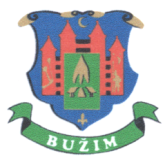    Federacija Bosne i Hercegovine				           Federation of Bosnia and Herzegovina                      Unsko-sanski kanton					                      Una-Sana canton         OPĆINA BUŽIM					           MUNICIPALITY OF BUŽIM     OPĆINSKI NAČELNIK					MUNICIPALITY MAYOR Bužim , Ul.505.Vbbr.26    Tel.+ 387 37 419 501     Fax. + 387 37 410 031      e-mail . buzim.opc@bih.net.baSlužba za razvoj I poduzetništvoOpćinski razvojni timBroj: 02-04-1330-13/20. GodineBužim, dana, 18.09.2020. god.WEB STRANICA OPĆINA BUŽIMPREDMET: Obavijest o izradi Strategije razvoja općine Bužim za period 2021-2027Konsultacije na temu Strateške platforme Općine Bužim za period 2021-2027Poštovani,Općinski razvojni tim (ORT) na čelu sa načelnikom Općine Bužim, kao glavno operativno i koordinaciono tijelo zaduženo za vođenje procesa izrade Strategije razvoja općine Bužim za period 2021-2027 Vas ovim putem želi obavijestiti da je pripremilo radnu verziju Strateške platforme Strategije razvoja općine Bužim, te su se temeljem toga stekli svi formalno-pravni uslovi za otvaranje procesa javnih konsultacija na temu ovog dokumenta, a u skladu sa Zakonom o razvojnim planiranjem i upravljanjem razvojem FBiH.Ovim putem Vas molimo da izvršite uvid u navedeni dokument i date svoje sugestije, prijedloge i primjedbe na isti, a u cilju što kvalitetnije izrade sma strategije.  Konsultacije na temu ovog dijela dokumenta počinju 21.09.2020. godine te ostaju otvorene 30 dana, te Vas shodno tome, ljubazno molimo za Vaš doprinos na unaprjeđenju dokumenta u vidu konstruktivnih komentara i sugestija.NAPOMENA: Nacrt dokumenta možete pronaći na oficijelnoj web stranici općine, a sve komentare, sugestije i primjedbe možete dostaviti pismenim putem na sljedeće adrese:Služba za razvoj i poduzetništvo općine Bužim, n/r Senad Krupić  iliPutem e-maila na adresu, krupic_senad@hotmail.comS poštovanjem !Prilog:Nacrtna verzija Strateške platforme Strategije razvoja općine Bužim 2021-2027Dostaviti: Federalni zavod za programiranje razvoja; info@fzzpr.gov.ba UNDP- ILDP a/a          KOORDINATOR ORT          Krupić Senad ing. s.r.       Bosna i Hercegovina				             Bosnia and Herzegovina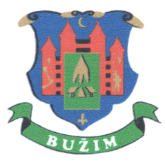 Federacija Bosne i Hercegovine			    Federation of Bosnia and Herzegovina     Unsko-sanski kanton				                   Una-Sana cantonOPĆINA BUŽIM					        MUNICIPALITY OF BUŽIMOPĆINSKI NAČELNIK				           MUNICIPALITY MAYORBužim  Ul.505. V bbr. 26  Tel ++387 37 419 500  Fax ++387 37 410 031   e-mail: buzim.opc@bih.net.ba  www.opcinabuzim.baBroj: 02-04-1330-15/20Datum: 18.09.2020.god.STRATEGIJA RAZVOJA OPĆINE BUŽIM2021.-2027.Nacrt strateške platformeSadržaj1.	Uvod	21.1	Pristup izradi strategije razvoja	22	Strateška platforma	22.1	Situaciona analiza	2a)	Geografski položaj, historijske i prirodne karakteristike	2b)	Demografske karakteristike i kretanja uključujući stanje dijaspore	2c)	Pregled stanja i kretanja u ekonomiji uključujući i potencijale i učešće dijaspore	2d)	Pregled stanja i kretanja na tržištu rada	2e)	Pregled stanja i kretanja u oblasti društvenog razvoja	2f)	Stanje javne infrastrukture i javnih usluga	2g)	Zaštita okoliša/životne sredine uključujući smanjenje rizika od katastrofa/nesreća	2h)	Stanje prostorno planske dokumentacije	2i)	Analiza budžeta i projekcije sredstava za finansiranje realizacije strategije razvoja	22.2.      SWOT analiza i strateško fokusiranje	22.3.	Vizija razvoja i strateški ciljevi, sa indikatorima	2UvodStrategija razvoja općine Bužim 2021-2027. godine predstavlja ključni strateško-planski dokument kojim se usmjerava razvoj ove lokalne zajednice. Ona je sistemski instrument za proaktivno i odgovorno upravljanje lokalnim razvojem i predstavlja objedinjeni, finalni rezultat faze planiranja, s jedne strane, i glavno polazište za fazu implementacije, s druge strane. U njoj se definišu strateški razvojni pravci te utvrđuju ciljevi, prioriteti i mjere kao buduća područja djelovanja općine Bužim za narednih 7 godina. Strategija razvoja 2021-2027. godina urađena je uz pomoć ILDP-a (Projekat integriranog lokalnog razvoja), a koji predstavlja zajednički projekat Vlade Švicarske i Razvojnog programa Ujedinjenih nacija u BiH (UNDP). U izradi dokumenta vodeću ulogu imao je Općinski razvojni tim (ORT), uspostavljen Rješenjem Općinskog Načelnika broj: 02-04-1330-1/20 od 12.05.2020 godine u kojem su uključeni predstavnici više različitih tematskih oblasti (oblasti ekonomskog razvoja, društvenog razvoja i zaštite okoliša) i više različitih društvenih aktera (lokalna uprava i javne institucije, nevladin i privatni sektor).Pristup izradi strategije razvojaU procesu izrade strategije razvoja općine Bužim primjenjivala su se načela razvojnog planiranja i upravljanja razvojem iz člana 4. Zakona o razvojnom planiranju i upravljanju razvojem u Federaciji Bosni i Hercegovini ( „Službene novine F BiH“ broj: 32/17)  i Poglavlja II podnaslova a). Principi izrade strateških dokumenata  u Federaciji Bosne i Hercegovine Uredbe o izradi strateških dokumenata („Službene novine F BiH“, broj: 74/19).Strategija razvoja općine Bužim sadržava prioritete i razvojne pravce definisane u relevantnim strateškim dokumentima kantona, Federacije Bosne i Hercegovine (u daljem tekstu Federacije), Bosne i Hercegovine kao i dokumentima relevantnim za proces europskih integracija i drugim međunarodno preuzetim obavezama Bosne i Hercegovine uključujući i Agendu 2030 koju je donijela generalna skupština UN-a. Vodeći principi na kojima se zasnivao  proces izrade Strategije su održivost i socijalna uključenost. Održivost, kao princip, integrira ekonomski i okolišni aspekt, dok princip socijalne uključenosti podrazumijeva jednake šanse za sve i pravičnost u smislu identificiranja potreba i interesa marginaliziranih i socijalno isključenih grupa stanovništva. Pored toga, Strategija je uključila i poštivanje dva principa: 1. integracija (što znači da su ekonomski, društveni i ekološki aspekt posmatrani kao neodvojivi dijelovi jedne cjeline) i 2. participacija (svi zainteresirani akteri su angažirani i doprinijeli su izradi Strategije).Općinska uprava se angažirala u procesu izrade Strategije vođena uvjerenjem da strateško planiranje predstavlja ključni instrument za proaktivno i odgovorno upravljanje lokalnim razvojem. Proces izradeStrategije, koji je iniciran od strane načelnika i podržan od strane ILDPa, započeo je donošenjem Odluke o izradi strategije razvoja Općine Bužim 2021-2027. Uspostavljen Općinski razvojni tim i Partnerska grupa. Polazna tačka za izraduStrategije je bila srednjoročna evaluacije dosadašnje implementacije Strategije, te procjena stepena ostvarenja ranije postavljenih sektorskih ciljeva i stepena realizacije planiranih projekata u implementaciji Strategije. U samom procesu, posebna pažnja je posvećena i integraciji aspekata smanjenja rizika od katastrofa i prilagođavanja klimatskim promjenama. Pored toga, u procesu Izrade Strategije, uzete su u obzir i postojeće strategije na višim nivima vlasti, kao i procjena stepena razvijenosti ljudskih resursa neophodnih za izradu strategije.   Najvažniji dio Strategije predstavlja njen strateški dio, tj. strateška platforma, čija je izrada  obuhvatila situacionu analizu koja je u sažetom obliku prikazana u dokumentu. Proces Izrade Strateške platforme proveo je Općinski razvojni tim u konsultacijama sa ILDP koordinatoricom i konsultantom. Na osnovu situacione analize utvrđeni su strateški pravci razvoja općine Bužim i vizija koja je potom razrađena kroz strateške ciljeve, prioritete i konkretne mjere. U cilju efikasnije implementacije Strategije, pri razradi strateških ciljeva, prioriteta i mjera, korištena je procjena mogućnosti finansiranja Strategije iz budžeta i iz vanjskih izvora za period 2021-2027. godina.U završnom dijelu procesa, Općinski razvojni tim je, na bazi principa integracije, objedinio i uskladio sve elemente u sažeti prikaz strategije te izradio okvirni planimplementacije, praćenja, izvještavanja i evaluacije strateškog dokumenta.Strateška platformaSituaciona analizaGeografski položaj, historijske i prirodne karakteristikePodručje današnje bužimske općine bilo je naseljeno još prije dolaska Rimljana u ove krajeve. U predtursko doba stanovništvo ovog područja bavilo se zemljoradnjom, stočarstvom, vađenjem i taljenjem ruda i trgovinom. Postojanje kovnice novca u 14. stoljeću govori da je trgovina za ondašnje prilike bila razvijena. Bužim je bio središte trgovine ovog područja sve do dolaska Omer-paše Latasa.U prvoj polovini 14. stoljeća zvao se Cave, odnosno Bužm (In Cave alias Buzim). Stari grad Bužim kao utvrda i naselje pod tim imenom spominje se u pisanim materijalima 1334. godine, te je sve do danas zadržao taj naziv.Stari grad leži na nadmorskoj visini 325 metara. Bio je jedan od najvećih gradova u Krajini, a čuvali su ga dizdari i stražari. Branjen je puškama i topovima. Na ovom velikom srednjovjekovnom zdanju ističu se donzon kule, puškarnice, odaje, tamnice, bastioni i tabije (bedemi, utvrde) sa ostacima zidova stare džamije. Grad je renesansna građevina koja je bila vojna utvrda i plemićki dvorac.U XV stoljeću grad mijenja u potpunosti svoj izgled da bi se početkom  XIX stoljeća, u međuprostoru između gornjeg i donjeg grada, tu nalazila 22 objekta bosanske stambene arhitekture. Ispod grada nalazi se drvena džamija sa drvenim minaretom, sagrađena u 18. stoljeću, za koju se smatra najstarijom drvenom džamijom na čitavom Balkanu. Bitno je napomenuti da stara tvrđava Bužim i stara džamija predstavljaju zaštićena spomen obilježja i kao takvi su proglašeni kao zaštićeni nacionalni spomenici u BiH. Danas je Bužim općina sa 19.270 stanovnika, koja se površinom od 130 km2 prostire na sjeverozapadnom dijelu Bosne i Hercegovine i najmanja je od osam općina Unsko-sanskog kantona. Graniči sa općinama Bosansa Krupa (sa istoka), Cazin (sa juga), Velika Kladuša (sa zapada i sjevera) te sa općinom Dvor na Uni (Republika Hrvatska sa sjeveroistoka).Općina Bužim je u administrativno-upravnom pogledu podijeljena na 14 mjesnih zajednica, i to: Bag, Brigovi, Bućevci, Bužim, Čava, Elkasova Rijeka, Jusufovići, Konjodor, Lubarda, Mrazovac, Radoč, Varoška Rijeka, Vrhovska i Zaradastovo.Naseljena mjesta u općini nalaze se na nadmorskoj visini od 180-400 metara. Po nadmorskoj visini ističu se: Radoč 630 metara, Čorkovaća 603 metra, Konjodor (Kaukovića brdo) 476 metara, Veliko brdo 464 metra, Lubarda 420 metara, Čajino brdo 352 metra. Prema istoku se pružaju Čava i Dobro Selo uz regionalni put Bužim-Otoka-Bosanska Krupa, odnosno Otoka-Bosanski Novi. Osim toga Bužim je povezan sa Bihaćem i Banja Lukom. Pravac prema jugu vodi preko Konjodora za Cazin i dalje prema Bihaću, a pravac prema Dvoru na Uni vodi preko Zaradostova i Bučevaca. Pravac prema zapadu ide preko Lubarde-Pašin Broda-Todorova do Velike Kladuše (na zapad). Pravac Bužim-VaroškaRijeka-Radića Most-Vrnograč-Velika Kladuša i dalje prema Zagrebu, odnosno Radića Most-Bosanska Bojna-Glina-Zagreb. Pravac Bužim-Varoška Rijeka-Abdići-Čaglica-Crvarevac-Vrnograč-Velika Kladuša također vodi do Zagreba. Kada su u pitanju prirodni resursi, u općini Bužim se nalazi najveći površinski kop mangana u Bosni i Hercegovini („Rudnik mangana” Bužim) koji je uspješno privatiziran i koji vrši eksploataciju rude mangana. Postoje i velika ležišta  dolomita koji se intenzivno iskopava.Demografske karakteristike i kretanjauključujući stanje dijasporePrema zvaničnim statističkim podacima, na području općine Bužim je 2019. godine evidentirano 19.270 stanovnika, sa gustinom naseljenosti 149,4 stanovnika/km2, što je svrstava u gusto naseljene općine na području Unsko-sanskog kantona, ali i šire regije Bosne i Hercegovine. U odnosu na popis stanovništva iz 1991. godine, danas na teritoriji općine živi 6,7% manje stanovnika, dok u odnosu na 2011. godinu, broj stanovnika je neznatno povećan (za 0,8%). Grafikon 1: Kretanje ukupnog broja stanovnika općine Bužim (po godinama i spolu)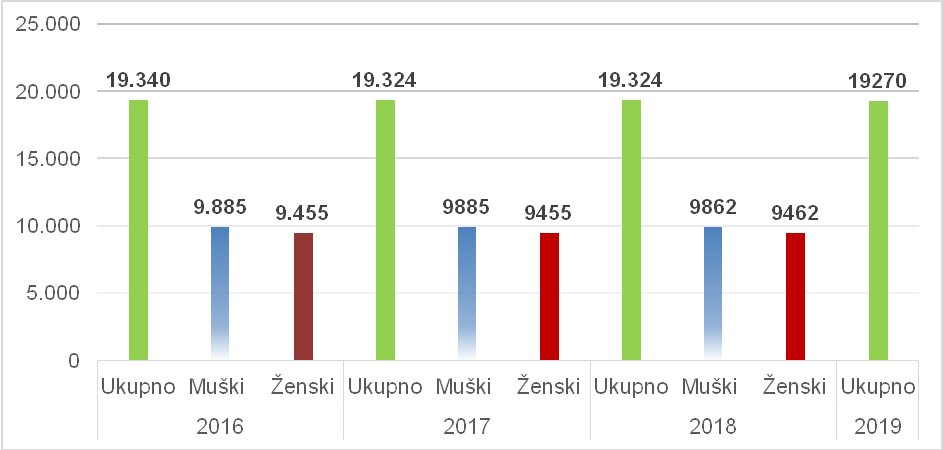 Izvor: Federalni zavod za statistikuNa osnovu predstavljenog grafikona može se vidjeti sa je broj stanovnika konstantan u proteklom periodu i da je govotovo podjednako učešće muškaraca (51%) i žena (49%) u demografskoj strukturi. Kada je u pitanju starosna struktura, više od 50% stanovništva je mlađe od 35 godina, a stariji od 65 godina u ukupnoj strukturi stanovništva učestvuju sa nešto više od 7%.Prema podacima popisa iz 2013. godine, najnaseljenija mjesta bila su Varoška Rijeka (5.400 stanovnika), Mrazovac (3.653 stanovnika), Lubarda (3.198 stanovnika), zatim Dobro Selo (2.242 stanovnika), Bužim (2.191 stanovnik), Konjodor (2.085 stanovnika) i Bag (571 stanovnik).Prirodni priraštaj na području općine Bužim je konstantno pozitivan iako je u periodu 2015 - 2019. godina imao blago opadajući trend, što se vidi iz tabele u tekstu ispod. Bužim je i dalje općina koja ima najveći prirodni priraštaj u odnosu na sve druge općine Unsko-sanskog kantona. Tabela 1: prirodni priraštaj na području općine Bužim za period 2015 – 2019. godinaIzvor:, Socioekonomski pokazatelji po općinama FBiH 2019. godina, FZPR.Tabela 2: radno sposobno stanovništvo (15-64 godine) Izvor: Socioekonomski pokazatelji po općinama FBiH 2019. godina, FZPRKada su u pitanju migraciona kretanja, prema podacima Federalnog zavoda za statistiku iz 2015. godine, općina Bužim je imala negativan migracijski saldo, odnosno broj odseljenih stanovnika je veći za 65% u odnosu na broj doseljenih. Najveći broj Bužimljana, zbog teškog zapošljavanja na području općine, odlazi u veće urbane centre na području Federacije te u inostranstvo u potrazi za boljim uslovima života. Gledajući procentualno, odnosno referirajući se na ukupan broj stanovnika, situacija u Bužimu danas je nepovoljnija u odnosu na 2015. godinu ako se kao pokazatelj migracija uzme broj građana koji je u proteklom periodu zatražio potvrdu o nekažnjavanju u svrhu zaposlenja u inozemstvu. Na osnovu matičnih evidencija Općine Bužim samo  u 2017. i 2018. godini, 2.945 ili 15,22 % građana je zatražilo potvrdu o nekažnjavanju u svrhu zaposlenja u inozemstvu (1.417 zahtjeva u 2017. i 1.528 zahtjeva u 2018. godini).Sve veći odlazak stanovništva sa ovog područja ukazuje istovremeno i potrebu da se sagledaju razvojnipotencijali dijaspore. Svake godine se održava susret načelnika, privrednika i dijaspore, s ciljem razmjene informacija, znanja i iskustava između lokalne uprave, privrednika i dijaspore, uz kulturno-zabavni program. Ipak razvojni potencijali dijaspore nisu ni izbliza dovoljno iskorišteni, niti su uspostavljeni neki formalni modaliteti organizovanja dijaspore. Općina ne raspolaže zvaničnim informacijama niti bazom podataka dijaspore.Bužim je jedna od rijetkih općina na području Unsko-sanskog kantona i Federacije BiH koja ima konstantno pozitivan prirodni priraštaj. Učešće radno sposobnog stanovništva je relativno visoko, 73,2% i svakako da predstavlja važnu komparativnu prednost općine.Uprkos tome, ukupan broj stanovnika blago opada iz godine u godinu što je posljedica sve izraženijih migracija, naročito radno sposobnog stanovništva kojenapušta općinu Bužim i odlaziu veće centre radi školovanja ili u inostranstvo u potrazi za poslom.Negativan migracijski saldo, kao i trend smanjenja prirodnog priraštaja i starenje stanovništva, može dugoročno imati negativan uticaj na razvoj lokalne zajednice, zbog čega je neophodno unaprijeđivati uslove za ekonomske aktivnosti i zapošljavanje, kako bi se smanjio odliv posebno mladih stanovnika.Istovremeno sa sve izraženijim migracionim kretanjima otvaraju se i mogućnosti za povezivanje sa dijasporom. Potencijali dijaspore, posebno za podršku privrednom razvoju općine, još uvijek nisu dovoljno iskorišteni, te je potrebno nastaviti njegovati odnose sa dijasporom i izgrađivati direktnije veze za šta je preduslov formiranje baze podataka o dijaspori općine Bužim. Pregled stanja i kretanja u ekonomijiBroj registriranih poslovnih subjekata na teritoriji općine Bužim je povećan u proteklom petogodišnjem periodu za 3,73%. Od 516 evidentiranih poslovnih subjekatana području Bužima u 2019. godini, 136 čine obrtnici (26,36%), dok su ostalo pravna lica (44,77%) ili podružnice pravnih lica (28,87%). U odnosu na Federaciju BiH i Unsko-sanski kanton, prosječan broj poslovnih subjekata na 1.000 stanovnika u općini Bužim je nešto manji, iznosio je 26,8 naspram 30 u USK i 44 u FBiH, ako se posmatraju podaci za 2019. godinu. Evaluacijom implementacije Strategije je zaključeno da Strategija nije imala većeg uticaja na porast broja poslovnih subjekata jer nisu realizirane strateške intervencije koje su se odnosile na uspostavljanje poslovne zone „Varoška rijeka“ i na izgradnju prerađivačkih i proizvodnih kapaciteta u ovoj zoni. Tabela 3: broj poslovnih subjekata na području općine BužimIzvor: Socioekonomski pokazatelji po općinama FBiH 2019. godinaOd ukupnog broja registriranih pravnih lica, najveći broj je u djelatnosti trgovina na veliko i malo i održavanje (u prosjeku oko 40%), zatim slijede ostale društvene, socijalne i osobne uslužne aktivnosti (u prosjeku oko 16%), prerađivačka industrija (8%), a građevinarstvo, poljoprivreda i transport, skladištenje i komunikacije imaju udio cca po 5%. U strukturi djelatnosti obrta, najveći broj obrta čine registrirane zanatske radnje i trgovinske radnje sa po 22%, dok poljoprivredni obrti čine oko 20%, ugostiteljske radnje oko 10% a ostali obrti čine 26%. Potrebno je istaći da je broj poljoprivrednih obrta porastao za 2,7 puta, dok je broj trgovačkih radnji manji za 42% u odnosu na 2015. godinu. Na povećanje broja poljoprivrednih obrta, uticala je implementacija Strategije kroz dodjelu poticaja za poljoprivredu na godišnjem nivou.Kada se posmatra pokazatelj ukupnih poreskih prihoda ostvarenih na području općine, vidljivo je povećanje u odnosu na 2015. godinu za više od 30%. Isto se odnosi i ukoliko se u obzir uzme pokazatelj ostvarenih poreskih prihoda po glavi stanovnika. Tabela 4: poreski prihodi po glavi stanovnika u općini BužimIzvor: Socioekonomski pokazatelji po općinama FBiH 2019. godinaIpak, u odnosu druge općine Unsko-sanskog kantona poreski prihod po glavi stanovnika je u općini Bužim niži za oko 50% od prosjeka za Unsko-sanski kanton, a za 59% je manji u odnosu na prosjek za FBiH.Vanjskotrgovinska razmjena na području općine Bužim ima kontinuirani pozitivni saldo s tim da je u periodu 2015-2019. godine bilo dosta oscilacija, naročito tokom 2016. i 2017. godine.U 2019. godini pokrivenost uvoza izvozom iznosila je 234,99% (najmanja pokrivenost uvoza izvozom od 143% zabilježena je u 2016. godini).Tabela 5: pregled vanjskotrgovinske razmjeneIzvor: Socioekonomski pokazatelji po općinama FBiH 2019. godinaNajveći izvoznici na području općine Bužim, za period 2015-2019. godina su bili „Vrganj promet“ d.o.o. (otkup poljoprivrednih proizvoda), „Asim komerc“ d.o.o. (proizvodnja drvnih elemenata), „RM Relax“ (otkup poljoprivrednih proizvoda), a zatim „Kovgard“ d.o.o. (protektirnica guma),„Ičanović“ d.o.o. (proizvodnja građevinske stolarije) , „OTPAD“ d.o.o. (izvoz bezopasnog otpada metala i nemetala),i „RUDNIK MANGANA“ d.d. Bužim (proizvodnja i prerada rude mangana).Poljoprivreda Zbog prirodnih resursa i značaja za stanovništvo općine Bužim, poljoprivreda predstavlja stratešku granu privrede. Poljoprivredno zemljište u ukupnom zemljištu ima udio od 61% (7.855 ha), od čega je obradivo oko 72%, a preostali dio čine pašnjaci (28%). U odnosu na druge općine Unsko-sanskog kantona, Bužim na raspolaganju ima najmanje poljoprivredne površine. Dodatno treba naglasitii i daod obradivihpovršina,samomanjidiopripadakvalitetnimkategorijamazemljišta,kaoitodasuove površine najpodložnijeurbanizaciji. Tabela 6: Poljoprivredne površine po kategorijama korištenja, 2018. godina (ha)Izvor: Zeleni izvještaj općinskih/gradskih službi USK-a za 2018. godinuJoš jedan ograničavajući faktor za razvoj poljoprivredne proizvodnje predstavlja usitnjenost poljoprivrednih posjeda, a najveći broj poljoprivrednika obrađuje manje od 1ha poljoprivredne površine. Tabela 7: Pregled poljoprivrednih gazdinstava za period 2015-2019 godina.Izvor: Socioekonomski pokazatelji po općinama FBiH 2019. godinaIz predhodne tabele vidljivo je da je u periodu 2015-2019. godina broj registriranih poljoprivrednih gazdinstava na 1.000 stanovnika značajno povećan (sa 44,90 u 2015. godini na 52,05 u 2019. godini). Međutim, mala porodična gazdinstva dominiraju i ona su u vrlo teškoj poziciji, zbog problema u prodaji proizvoda i finansiranju rasta proizvodnje. Zbog toga, općinska uprava je u prethodnom periodu realizacije strategije implementirala redovne godišnje poticaje za poljoprivrednu proizvodnju. Iako se u poljoprivrednu proizvodnju ulažu značajna sredstva, kako iz lokalnog budžeta tako i izkantonalnog i federalnog budžeta, proces restrukturiranja, razvoja i povećanja poljoprivredne proizvodnje sporo teče, mada se mogu uočiti određeni pomaci. Od 1.025 registriranih poljoprivrednih gazdinstava na području općine, oko trećine njih aplicira i dobija poticaje.Tabela 8: Pregled ostvarenih poticaja za poljoprivredu Izvor: Socioekonomski pokazatelji po općinama FBiH 2019. godina i podaci Federalnog i Kantonalnog ministarstva poljoprivrede, vodoprivrede i šumarstva i OpćineKada je u pitanju oblast stočarstva, treba reći da je u svrhu intenziviranja proizvodnje u stočarstvu i povećanja proizvodnje mlijeka u proteklom periodu educirano preko 336 farmera. Međutim, i pored nastojanja da se poveća stočni fond isti se iz godine u godinu smanjuje a što je prikazano u narednoj tabeli.Tabela 9: Stanje stočnog fonda i proizvodnja mlijekaIzvor: RPG i Veterinarske stanice na području općine BužimU proteklom periodu došlo je do pada ukupnog broja goveda, a samim tim i proizvodnje mlijeka. U odnosu na 2015. godinu (2.250 goveda od toga muznih grla bilo je 1.600 a 2019. godine 1.100 goveda od toga 660 muznih grla) u 2019. godini je broj goveda smanjen za 29,33%. Sa smanjenjem goveda smanjena je i količina proizvodnje mlijeka sa 4.809.000 litara u 2015 god. na 3.057.000 litara u 2019. godine, što je za 36,43% manje.Razlog smanjenja je pad broja goveda i izmjene Zakona o poticajima gdje je rečeno da pravo na poticaj ostvaruju poljoprivrednici koji imaju 3 i više muznih grla što je malim poljoprivrednicima bio povod za odustajanja od proizvodnje.Pored stočarstva na području općine Bužim sa manjim dijelom zastupljena je i plastenička proizvodnja.Edukacijom povrtlara i poticanjem u poljoprivrednoj proizvodnji u 2019. godini su površine pod plastenicima povećane za 1,41% u odnosu na 2015. godinu, što je dovelo i do povećanja proizvodnje povrća za više od 5%. Uplastenicimase najviše uzgajajuparadajzi paprika, a proizvodi se salata,mladi luki špinat.Ova proizvodnja se plasira uglavnom na lokalno tržište. U povrtlarskoj proizvodnji značajno je pomenuti proizvodnju krastavaca, a proizvođači krastavacasuuključeniu intenzivnikooperantski sistem na način da preduzeća koja se bave otkupom proizvoda sklapaju ugovore sa individualnim poljoprivrednim proizvođačima na način da im oni obezbjede sjeme i zaštitna sredstva koja se otplate sa samom proizvodnjom, U 2019 godini zasijano je 30 dunuma krastovaca sa prinosom od 270 tona koja je proizvodnja isporučena ugovorenim kupcima (d.o.o. Poljo sementi, d.o.o. Vrganj promet i OPZ Agomerkantili) jer su kooperanti, poljoprivredni proizvođači,  ugovorom obavezali da će proizvode predati njima.U oblasti voćarstva u proteklom periodu javio se pojačan interes poljoprivrednih proizvođača sa lokalnog područja, prije svega za uzgoj malina. Tako je u periodu 2015-2017. godina subvencioniranjem poljoprivredne proizvodnje i vlastitim učešćem poljoprivrednika u podizanju zasada došlo do značajnog povećanja površina pod malinama, međutim, zbog hiperprodukcije i nedovoljnih kapaciteta za skladištenje došlo je kasnije do poremećaja na tržištu što je uzrokovalo odustajanje od proizvodnje ismanjivanje površina pod malinom sa 835 dunuma 2017.godinena 220 dunuma u 2019.godini,što je smanjenje za 73,65 %. Ukupna proizvodnja je sa 900 tona u 2017.godini smanjena na 310 tona u 2019. godini, što u procentima iznosi 65,55 %.Značajno ograničenje za razvoj poljoprivrede na lokalnom području je nedostatak kapaciteta za preradu poljoprivrednih proizvoda kao ni zelene pijace.Na području općine uspostavljeni su samo za skladištenje poljoprivrednih proizvoda i određenih šumskih plodova (malina, jagoda, kesten, pečurke i sl.), i čine ih:"Vrganj promet" doo Bužim, Konjodor, koje posjeduje skladište površine od 760 m2 sa tri velike komore i jednom manjom, a koje je uspostavilo posebnu liniju za sortiranje malina i novu liniju za preradu kestena;" M-ADO-TRADE" doo, Konjodor, koje posjeduje skladište u površini od 60 m2 za otkup malina.Kada je u pitanju organizovani nastup poljoprivrednih proizvođača treba naglasiti da na području općine djeluje nekoliko udruženja poljoprivrednika i to: Udruženje povrtlara koje broji 40 članova, Udruženje proizvođača jagodičastog voća, Udruženje „FARMER“koje broji 220 članova i Udruženje pčelara „PROPOLIS“ sa 90 članova.ŠumarstvoPovršine pod šumama imaju udio od 36% u ukupnoj strukturi zemljišta, dok je udio neplodnog tla vrlo mali (3%). Radi se uglavnom o zemljištima od V do VII kategorije sa jako izraženim ograničavajućim faktorima (nagib, dubina, erozija, i dr.). Na području Općine šumama gospodari Šumarija Cazin u okviru ŠPD “Unsko-sanske šume” na površini od 2.030,8 ha Proizvodnja i prodaja šumskih sortimenata sa javnih šumskih površina je u periodu 2015-2019. godina imala izražene oscilacije, s tim da je u 2019. godini bila veća za 7% u odnosu na 2015. godinu. Najzastupljenija je proizvodnja ogrevnog drveta (oko 77%), a zatim proizvodnja trupaca (22%). Trenutni šumski potencijal drvne mase od 125 ha/m3 i instalisani kapacitetiza preradu drveta predstavljajukvalitetnu osnovu za održavanjei razvoj drvno-prerađivačkeindustrije u općini. Poduzeća koja se bave preradom drveta na području općine Bužim i koja imaju značajnije kapacitete su:"Asim comerc" d.o.o. Bužim, proizvodnja građe i drvnih elemenata koja se odvija na preko 1.100 m2 ( proizvodno poslovni, skladište, sušare, hala);"Drvene stolice“ d.o.o. Bužim, proizvodnja drvenih stolica koja se odvija na jednom dijelu zakupljenog prostora i mašina od firme „Abonos“ d.o.o. Bužim koja je u stečajnom postupku, a ukupna površina objekta iznosi 7.360 m2.  Za područje općine Bužim karakteristično je bogatstvo šumskih plodova.Radi se o proizvodima za koje postoji konstantna tražnja na inostranim tržištima i nekoliko firmi se već bavi organiziranim otkupom i izvozom ovih proizvoda. Svakako da u ovom segmentu postoji potencijal za komercijalizaciju i podizanje kapaciteta po pitanju organiziranog otkupa. S druge strane, određene kestenove šume na području općine Bužim su postale ugrožene uslijed nelegalne sječe i različitih bolesti. Upravo zbog toga je u cilju zaštite i upravljanja kestenovim šumama u pograničnom području sa Hrvatskom, Općina Bužim uspostavila prekograničnu saradnju sa Karlovačkom županijom kroz realizaciju projekta “Kesten”, koji predstavlja prvi projekat prekogranične saradnje općine Bužim. U projektu prekogranične saradnje, čija implementacija je završena 31.12.2019 godine, zasađena je ogledna parcela pitomog kestena „MARUN“ (sorte bauche de botizac) na površini od jednog hektara.Pored toga, u cilju zaštite areala pitomog kestena na lokalnom području, Prostornim planom općine se pokreće Zakonom propisana procedura za proglašenje šuma pitomog kestena na području općine šumama posebne namjene, i to na sljedećim lokalitetima:„Majkića kestenjar“ (NM Vrhovska), P= 15,8 ha (K.Č. 693, 347/1, 347/3, 343)„Šljemena“( NM-a Varoška Rijeka i Vrhovska), P= 67,44 ha (K.Č. 2238, 2270,2445) „Njivica“ (NM Bužim), P= 26,91 ha„Veladžića Gaj“ (NM Bag), P=22,45 ha„Veliki Brdarevac“ (NM-a Bag i Konjodor), P=188,62,45 ha„Ćorića Glavica“(NM-a Mrazovac i Zaradostovo), P= 10,69 haKada je u pitanju zaštita šuma na lokalnom području treba napomenuti da je na  na lokalitetu Jelovski potok u proceduri kod Ministarstva poljoprivrede, vodoprivrede i šumarstva izdvajanje sjemenskog objekta za koji se očekuje dobijanje statusa „priznatog sjemenskog objekta“. Po sticanju ovog statusa, Šumarski fakultet iz Sarajeva će propisati mjere gospodarenja za ovaj sjemenski objekat, a koje imaju za cilj povećanje prinosa sjemena, poboljšanje genetskog sastava i zaštitu kvalitetnog genofonda. Radi se o proceduri koja osigurava najviši stepen zaštite naših šuma.Eksploatacija mineralnih sirovinaU pogledu analize mogućnosti eksploatacije rude mangana i dolomita, samostalnom inicijativom potencijalnih investitora izvršena su ispitivanja mogućnosti eksploatacije mangana i dolomita, kojima je utvrđeno da postoje značajni potencijali na području općine za eksploataciju istih, a što se vidi iz procjenjene količine nalazišta rude i dolamita iskazanih u tabeli br. 10. Eksploatisanidolomitkoristiseugrađevinarstvu, kakou visokogradnjizaproizvodnjubetonai betonskegalanterijetakou niskogradnji za cestogradnju.Tabela 10: Procjenjene količine nalazišta dolamita i rude mangana Izvor podataka: Kantonalno ministarstvo privrede USKPreduzeća koja vrše eksploataciju dolomita su građevinsko preduzeće “Beton” d.o.o. preduzeće „Hir“ d.o.o., preduzeće „Abazović“ d.o.o. i “Rudnik mangana” d.d. Bužim koji vrši eksploataciju mangana. Eksploatacija dolomita, zasniva se na Zakonu o koncesijama Bosne i Hercegovine Industrija Na području općine Bužim, na osnovu prirodnog resursa drveta zastupljena je drvo-prerađivačka industrija. Međutim, nekada najvećedrvo-prerađivačko preduzeće„Abonos“ d.o.o., u kojemsevršilaproizvodnjadrvenih stolicai dijelovazastolicei namještaj, odnosno finalizacija proizvoda od drveta, je u stečajnom postupku a proizvodnja je stala 2011. godine. Za ovo preduzeće se traži investitor koji bi omogućio nastavak proizvodnje u ovom nekada značajnom izvoznom nosiocu privrede općine. Ostalidrvo-prerađivačisupilaneukojimasevršiobradališćarskeičetinarske oblovineuelemente prema zahtjevima kupaca. U oblasti tekstilne industrije, u Bužimu potrebno je pomenuti preduzeće “Saniteks“d.o.o.R.J.FlisanBužim koja proizvodiproizvode od flisa(odflisa seproizvodehiruške maske,mantili,kaljače,plahte,podmetači,kape)igazu(odgazeseproizvode tamponi,komprese). Asortimaniseplasirajuna domaćeistrano tržište(Njemačka.Italija, Libija,Srbija,Slovenija). U periodu od 2015-2019 godine smanjena je proizvodnja proizvoda od flisa i gaze jer je poslovni prostor preuzela firma PREVENT SPECIJAL te se uvela proizvodnja zaštitne i vojne opreme.  Građevinarstvo
Ova privredna grana je takođe prisutna na području Bužima. Najveće preduzeće koje izvodi građevinske radove je “Kov-gard” d.o.o., dok kao proizvođače proizvoda koji se koriste u građevinarstvu je značajno pomenuti preduzeća “Ičanović” d.o.o. (građevinska stolarija), “Asim Komerc” d.o.o. (građevinski materijali), „Beton“ d.o.o. (proizvodnja betonskih elemenata i betonskog crijepa), „d.o.o“GradnjaFinal“-proizvodnja betonskih cijevi i cjementa, ABI“ d.o.o. (proizvodnja aluminijske i PVC stolarije) „MA GRADNJA“ d.o.o. koji se bave visokogradnjom. Pored pravnih lica ima veći broj obrta koji se bave proizvodnjom betonskih elemenata te proizvodnjom aluminijske i PVC stolarije.   TurizamIako značajni, potencijali za razvoj turizma na području općine Bužim još uvijek nisu uobličeni u konkretnu ponudu turističkih sadržaja. Naročito su izražene mogućnosti za razvoj kulturnog, ribolovnog i lovnog turizma, sportsko-rekreativnog, zdravstvenog i  vjerskog turizma. U nastavku teksta izdvojeni su najznačajniji resursi i kapaciteti koji mogu predstavljati oslonac za budući razvoj turističke ponude ovog područja: Prirodni resursi (zemlja, šume, vodotoci, vidici i dr),Kulturna baština (Stara drvena džamija na Starom gradu, Stara drvena džamija Lubarda kao i Stari grad Bužim i kameni ostaci od Starog grada Čavnik u Čavi),Smještajni kapaciteti (Hoteli, motel, domaćinstva).Manifestacije (dan općine Bužim, Slobodarski dani Viteškog grada Bužima, Majski susret na izletištu “Svetinja“u Čavi,  privredni dani pčelarstva, zdrave hrane, kestenijada, dani dijaspore i druge značajne kulturno - sportske  i historijske manifestacije).Kada su u pitanju prirodni potencijali za razvoj turizma, iako kroz Bužim ne protiče rijeka važno je pomenuti postojanje izvora ljekovite vode - Svetinja. Izvor se nalazi 12 km istočno od Bužima, nadomak starog grada Čavnika. Posebnost ovog izvora je u tome što voda počinje da teče u tačno određeno vrijeme svake godine, obično 6. maja oko podne, te se ta ista voda zahvata sa tog izvora i nakon 24 sata upotrebljava za liječenje vida.Što se tiče rijeka i jezera, općina Bužim s okolinom bogata je površinskim i podzemnim vodama, isto je uslovljeno geološkim sastavom zemljišta i klimatskim faktorima. Također na području općine je stvorena vještačka akumulacija koja predstavlja "zelenu oazu" i ista je poribljena sa šaranom. Ima funkciju riborevira kao zona za rekreaciju, kupanja (pogodnost vožnje čamcem), tzv. "Bužimsko jezero" koje se nalazi u MZ Vrhovska. Na području MZ Elkasova Rijeka i Čava postoje još dobro neistražene pećine.Po pitanjukulturno-historijskog nasljeđa, općina Bužim posjeduje potencijale u vidu sljedećih nacionalnih spomenika:"Stara drvena džamija u Bužimu" (graditeljska cjelina),"Stara džamija u Lubardi" (historijska građevina),"Stari grad Bužim" (graditeljska cjelina). Srednjovjekovni grad Bužim sazidan je u 1251. godine. Stari grad pruža vrlo raznovrsne mogućnosti prezentacije, počev od najjednostavnijeg načina organizovanog turističkog obilježja grada uz njegovo predanje o njihovoj historiji, značaja, arhitektonskim karakteristikama te idealnog rješenje potpune obnove starog grada Bužima, koji uz staru džamiju predstavlja osnovne vrijednosti svog vremena. Nacionalni spomenici su pod zaštitom države i o njima brigu vodi Općina Bužim i Zavod za zaštitu nacionalnih spomenika. Stara drvena džamija je još u upotrebi i istu održavaju mjesštani odnosno džematlije. Za obilazak nacionalnih spomenika od posjetioca ne naplaćuje se ulaz.Značajno je istaći da općina Bužim, trenutno ima samo jedno izgrađeno izletište koje predstavlja veoma atraktivnu zelenu turističku destinaciju i da postoje planovi za njeno proširenje i izgradnju  novog turističkog mobilijara. Kroz Prostorni plan općine Bužim, utvrđena su turistička područja, a koja jednim dijelom predstavljajui veoma značajne ali neiskorištene turističke potencijale općine, između ostalog:Cejreci,Vikend naselja u naselju Radoč.Vještačko Jezero „Brana“Vrhovska,Nesitražene pećine u naselju Čava i Deići i Elkasova RijekaTakođer, treba istaći da je u centru Bužima smješten eko park “Borik“ za čije uređenje je pripemljen Idejni i Glavni projekat. U skladu sa projektnom dokumentacijom do danas  su urađeni manji građevinski radovi ( turističke staze kroz park i uređenje ulaza u park sa drvenim  turističkim sadržajima) a nastavak realizacije uređenja eko parka „Borik“ je planiran u narednom periodu.Od smještajnih kapaciteta na području općine Bužim egzistiraju  dva hotela i jedan motel i to:Hotel “EUROPA“Bužim,kategoriziran sa  *** zvjezdice, sa kapacitetom za 38 osobaHotel “URBAN“Bužim, kapaciteta za  23 osobe Motel „KOV GRAD“ BUŽIM  smještajnog kapaciteta za 32 osobeOd ostalih smještajnih kapaciteta u 2019.godini je započeta izgradnja objekta sa 5 dvokrevetnih apartmana i isti će biti završen u toku 2020.godine.U momentu pripreme situacione analize nisu bilu dostupni podaci o broju posjeta i broju noćenja u registrovanim smještajnim kapacitetima na području općine.Poslovne zoneTrenutno na području općine nema potpuno aktivnih poslovnih zona, s tim da je poslovna zona „Varoška Rijeka“ trenutno u fazi izgradnje. Općinsko vijeće općine Bužim je 2013. godine, usvojilo Odluku o formiranju Poslovne zone „Varoška Rijeka“. Na nekretninama koje su predviđene za formiranje poslovne zone (bivše farme „Agrokomerc“ d.d. Velika Kladuša) bila je upisana hipoteka od strane Poreske uprave Kantonalnog ureda u Bihaću. Za otkup zemljišta Poslovne zone iskazala je interes privatna firma „ASIM KOMERC“ d.o.o. koja je u fazi izgradnje objekta za proizvodnju proizvoda od drveta i proizvodnju peleta.  U narednom planskom periodu predviđena su značajna proširenja prostora koji je namijenjen za privredne djelatnosti - radne zone i koje su disperzirane na cijelom području općine. Predviđeno je ukupno 84,43 ha površine za privredne djelatnosti u slijedećim mjesnim zajednicama: Bučevci  P=1,6 ha; Bužim P=8,47 ha; Čava P= 8,22 ha; Jusufovići P=3,77 ha; Konjodor P= 3,85 ha; Lubarda P=2,71 ha; Mrazovac P=7,87 ha; Varoška Rijeka P=9,48 ha; Vrhovska P= 19,17 ha i Zaradostovo P=11,87 ha.Mikro lokacije planiranih radnih zona su većinom pozicionirane na način da se što manje ugroze poljoprivredne površine,a najčešće su to neplodna ili plavljena zemljišta, koja bi se prilikom uređenja ovih radnih zonasanirala. Ovo ne znači, naravno, da se i na drugim lokacijama na prostoru općine ne mogu razvijati privredne djelatnosti, tamo gdje za to postoje odgovarajuće povoljnosti i interes.Radne zone se formiraju sa ciljem objedinjavanja privrednih djelatnosti, ekonomičnijeg poslovanja. U strukturi lokalne ekonomije na području općine Bužim najviše učestvuju trgovina, uslužne djelatnosti i prerađivačka industrija. Posmatrani pokazatelji koji se odnose na broj poslovnih subjekata, ostvarene poreske prihode i vanjsko-trgovinskurazmjenu, pokazuju rast u odnosu na period iz 2015. godine. Iako je saldo vanjsko-trgovinske razmjene konstantno pozitivan i ukazuje na izvozni potencijal, mahom je zasnovan na eksplotaciji prirodnih resursa  i plasmanu proizvoda sa vrlo malim stepenom dodatne vrijednosti (eksploatacija šumskih plodova, mangana i dolomita).Strateški posmatrano, poljoprivreda i dalje ima veliki značaj za lokalnu ekonomiju jer većina stanovništva generiše osnovne ili dodatne prihode po osnovu poljoprivrede. Imajući u vidu usitnjenost posjeda i činjenicu da su zastupljene male farme, posebnu pažnju treba obratiti na male proizvođače koji nemaju mogućnost korištenja poticaja zboge čega je neophodno raditi na njihovom uvezivanju u postojeće lance vrijednosti i organiziranju zajedničkog nastupa na tržištu, posebno u povrtlarstvu i voćarstvu. U govedarstvu koje je najviše zastupljeno, potrebno je razvijati i poticati, ne samo proizvodnju mlijeka, već i proizvodnju mesa kroz moderniziranje postojećih mini farmi i uspostavljanjemalihproizvodnihsustava„krava-tele“ i ostvarivanja veće završnetežinegrla. Kada su u pitanju prirodni, prostorni i drugi resursi, njima treba upravljati na način koji omogućava izraženije efekte na ekonomski razvoj i zapošljavanje, istovremeno vodeći računa o očuvanju životne sredine. Potrebno je postepeno napuštati principe monofukcionalnih radnih zona i pretvarati ih u polifunkcionalne (primjer radne zone u Varoškoj Rijeci), odnosno reaktiviranje infrastrukturnih kapaciteta nekadašnjih državnih preduzeća čije nekorištenje ubrzano uništava njihovu vrijednost.U slučaju kada je rekonstrukcija postojećih kapaciteta (''brown field'' ) skuplja od izgradnje novih kapaciteta prednost je potrebno dati ''green field'' zonama.Također, postoje velike mogućnosti za  razvoj (ruralnog) turizma na području općine, kroz integralan pristup i povezivanje djelatnosti turizma, poljoprivrede i tradicijskih obrta, u jedinstvenu ponudu kroz koju mogu oživjeti ruralna područja općine čime bi se smanjila stopa nezaposlenosti.Pregled stanja i kretanja na tržištu radaOpćina Bužim se u prethodnom periodu konstantno suočava sa problemom relativno niskog učešća radno sposobnog stanovništva na lokalnom tržištu rada i posljedično visoke nezaposlenosti. Iako je u prethodnim pe godina došlo do određenog pomaka u smislu povećanja broj zaposlenih (ukupan broj registriranih zaposlenih na području općine Bužim u 2019. godini iznosio je 1.449 osoba i veći je za 221 zaposlenu osobu u odnosu na 2015. godinu),  stopa zaposlenosti je i dalje veoma niska - svega 10,3%.Tabela 11: Pregled broja zaposlenih sa područja općine Bužim Izvor: Socioekonomski pokazatelji po općinama FBiH i kalkulacije autoraU posmatranom petogodišnjem periodu uporedo sa povećanjem zaposlenosti opadao je broj osoba koje se vode na evidencijama Federalnog zavoda za zapošljavanje kao nezaposleni i u 2019. godini bilo ih je registrovano ukupno 3.477, za razliku od 2015. godine kada je taj broj iznosio 4.195. Međutim, i pored pozitivnih pomaka u proteklom periodu, ukupan broj nezaposlenih je i dalje visok a stopa nezaposlenosti iznosi čak 70,58% i jedna je od najvećih u Federaciji BiH!Tabela 12: Broj nezaposlenih prema evidenciji zavoda za zapošljavanjeIzvor: Socioekonomski pokazatelji po općinama FBiH 2019. godinaPri tome, najveći broj nezaposlenih osoba je sa stepenom nekvalifikovanog radnika (NKV), što ukazuje na nepovoljnu kvalifikacionu strukturu nezaposlenih. Nepovoljna kvalifikaciona i starosna struktura nezaposlenih osoba je uzrok velikog udjela nezaposlenih osoba u stanju dugoročne nezaposlenosti, koji posao traže preko 48 mjeseci. Još jedna od specifičnosti lokalnog tržišta rada je mnogo veće učešće žena u ukupnoj strukturi nezaposlenih. Tako je u 2019. godini od 3.477 nezaposlenihosoba bilo 2.014 žena ili 58%, dok je nezaposlenih muškaraca bilo 1.463 ili 42% (vidjeti narednu tabelu). Pri tome je posebno izražen disbalans u kategoriji nekvalifikovanih radnika (60% nezaposlenih žena u odnosu na 40% nezaposlenih muškaraca), kod nezaposlenih osoba sa srednjom stručnom spremom (65% žena u odnosu na 35% muškaraca) i nezaposlenih osoba sa visokom stručnom spremom (čak 77% žena u odnosu na 23% muškaraca). Ovi podaci govore o tome da jelokalno tržište rada nedovoljno nerazvijeno gdje je ponuda radnih mjesta uglavnom vezana za poslove koje tradicionalno obavljaju muškarci i gdje su mogućnosti za zapošljavanje ženske radne snage ograničene, bez obzira na stepen njihovog obrazovanja.Tabela 13: Broj registriranih nezaposlenih osoba prema obrazovnoj strukturiIzvor: Socioekonomski pokazatelji po općinama FBiH 2019. godinaSljedeća karakteristika lokalnog tržišta rada je i relativno učestala praksa rada „na crno“, odnosno, pojave da osobe sa lokalnog tržišta rada ostvaruju prihode od rada ali nisu formalno prijavljeni i zbog toga se vode na evidenciji Federalnog zavoda za zapošljavanje kao nezaposleni. Iako ne postoje zvanični podaci o tome iskustva sa terena i procjene govore da broj ovih osoba nije mali. Radi se uglavnom o muškoj radnoj snazi koja ostvaruje neformalno zaposlenje u BiH iliu inostranstvu zbog blizine granice sa Evropskom unijom (Hrvatska, Slovenija, Austrija i Njemačka su zemlje gdje stanovnici općine Bužim najčešće odlaze radi zaposlenja).Zbog toga i statističke podatke o čak 70,5% nezaposlenihna području općine Bužim treba uzeti sa određenom rezervom obzirom na prethodno opisanu pojavu neprijavljenog rada. U prilog sve izraženijem trendu rada odlaska u inostranstvo radi zaposlenja govore i zvanični podaci o izdatim uvjerenjima o nekažnjavanju koji su potrebni za dobivanje radne dozvole za rad u inostranstvu (do 2015 godine 1.358; 2015 g. +554; 2016 g. +833; 2017g. +1402; 2018 g. +1546; 2019 g. +1363). Sasvim je izvjesno da pored radnika koji formalno apliciraju za radnu dozvolu ima i onih koji rade a nisu prijavljeni i istovremeno se na lokalnom tržištu rada vode kao nezaposlene osobe. Pored navedenih karakteristika lokalnog tržišta rada, još jedan važan pokazatelj njegove strukture i dinamikejeste i ostvareni nivo primanja radne snage izražen krozprosječan iznos isplaćenih neto plata u posmatranom vremenskom periodu. Grafikon 2: Prosječna neto plata na području općine Bužim, Unsko-sanskom kantonu i Federaciji BiH - po godinama
Izvor: Socioekonomski pokazatelji po općinama FBiH 2019. godina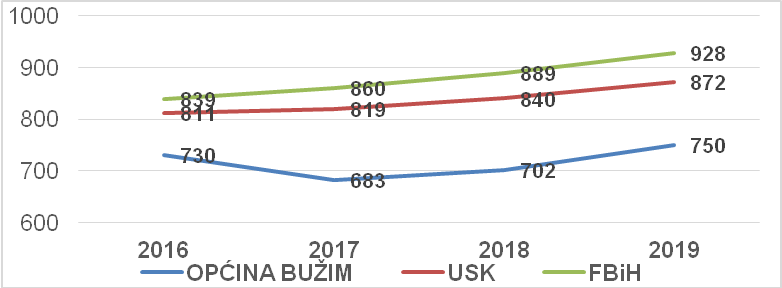 Kao što se na prethodnom grafikonu može vidjeti u 2019. godini prosječna plaća na području općine Bužim iznosila je 750,00 KM i bila je tek neznatno veća, za 2,18% u odnosu na 2015. godinu. Treba istaći da je prosječna neto plaća na području općine Bužim je konstantno ispod prosjeka Unsko-sanskog kantona i Federacije BiH. Razloge zbog kojih je to tako prije svega treba tražiti u strukturi lokalne ekonomije, odnosno, vrsti poslova koje obavlja najveći broj zaposlenih, a radi se o sektorima prerađivačke industrije, građevinarstva, trgovine i poljoprivrede, dok je relativno nizak broj zaposlenih u onim sektorima gdje su plate više od prosjeka kao što su sektori javne uprave, informatičke i telekomunikacione djelatnosti, elektro-energetike, uslužnih djelatnosti i dr. To je dijelom i razlog zbog kojeg je značajno veće učešće žena u strukturi nezaposlenih obzirom da se radi o tradicionalnim sektorima i fizički zahtjevnijim poslovima gdje se po pravilu uglavnom zapošljava muška radna snaga. Iako je u proteklom periodu došlo do blagog poboljšanja najvažnijih pokazatelja tržišta rada, Općina Bužim se konstantno suočava sa problemom visoke nezaposlenosti a smanjenje dugoročne nezaposlenosti, kao i nezaposlenosti žena, nameće se kao prioritet za naredni period. Zbog toga je je snažnijom promocijom investicionih potencijala općine i aktivnim politikama zapošljavanja potrebno pažnju usmjeriti na kreiranje radnih mjesta koja nude mogućnost zapošljavanja žena, kao i na podizanje općeg nivoa plata koje su trenutno ispod prosjeka u odnosu na druge općine Unsko-sanskog kantona i Federacije BiH. To su svakako dvije najvažnije pretpostavke za zaustavljanje negativnih trendova kada je u pitanju odliv radne snage i zapošljavanje u inostranstvu. Imajući u vidu nepovoljnu kvalifikacionu strukturu nezaposlenih potrebno je istovremeno raditi i na kvalitetu ponude radne snage pri čemu fokus treba biti na programima prekvalifikacije, dokvalifikacije i stručnog osposobljavanja.Pregled stanja i kretanja u oblasti društvenog razvojaObrazovanjeObrazovanje u općini Bužim organizovano je na nivou predškolskog, osnovnog i srednjeg obrazovanja. U oblasti predškolskog odgoja rad se odvija u prostorijama u kojima je privremeno smješten dječiji vrtić. Vrtić u prosjeku upisuje između 50 i 60 djece preškolskog uzrasta i u njemu rade 4 vaspitača.Tabela broj 14: Broj korisnika dječijeg vrtića po godinamaIzvor: Socioekonomski pokazatelji po općinama FBiH 2019. godinaProstorije u kojim je trenutno smješten vrtić su adaptirane ali je u narednom periodu potrebno planirati izgradnju adekvatnog prostora za izvođenje predškolskog odgoja.Kada je u pitanju osnovno i srednje obrazovanje, nastava se odvija u 12 osnovnih i 1 srednjoj školi. Broj učenika konsantno opada u proteklom periodu, i u osnovnim i u srednjoj školi, što je jedan od najvećih problema sa kojima se općina suočava. U osnovne škole na području općine Bužim u školsku 2019/2020 godinu upisano je 1.706 učenika, što je za 15,30% manje u odnosu na 2015./2016. godinu (upisano  2.008 učenika). Broj osnovaca na 1.000 stanovnika 2015. godine iznosio je 111, dok u je školskoj 2019/2020 bilo 89 učenika na 1.000 stanovnika. I pored konstantnog pada broja učenika Bužim je i dalje općina sa najvećom vrijednošću ovog pokazatelja na području USK-a.  Tabela broj 15: Broj učenika u osnovnim školama općine BužimIzvor: Socioekonomski pokazatelji po općinama FBiH 2019. godinaUslovi u kojima se odvija nastava u osnovnom obrazovanju nisu na zadovoljavajućem nivou. Značajnom broju područnih škola potrebna je rekonstrukcija objekta (npr. u pogledu fasada, krova, sanitarnih čvorova i sl.) i zamjena dotrajale stolarije, a sve osnovne škole (uključujući područne škole) suočavaju se i sa problemom opremljenosti nastavničkih kabineta, posebno kabineta informatike. U proteklom periodu implementacije Strategije, izvršena je rekonstrukcija centralne osnovne škole u Bužimu, Konjodoru i Čavi pri čemu je izvršena sanacija krova, zamjenjena stolarija i izvršeno utopljavanje zgrade. Zatim je djelimično implementiran projekat završetka škole u Lubardi i tom prilikom su sanirane dvije učionice i zbornica, dok je projektom vanjskog uređenja osnovne škole Bužim asfaltiran pristupni put školi u dužini od 200 m2 ali je izostalo uređenje školskog dvorišta i školskog igrališta. Krajnji rezultat implementiranih intervencija je rekonstrukcija 800 m2 školskog prostora, čime su osigurani bolji uslovi za rad 842 učenika. U narednom periodu postoji potreba za završetak radova na OŠ u Lumbardi, te rekonstrukciju OŠ Konjodor i izgradnju OŠ u Bućevcima, kao i vanjsko uređenje OŠ Bužim i PŠ Vrhovska. Usvim školamanemajuadekvatnefiskulturnesale, tejepotrebnoplaniratiizraduprojektazauspostavljanjetipskihigralištau školama.UBužimupostoji iMješovitasrednjaškola„Bužim“učijem sastavujeigimnazija, uškolisestječe obrazovanjeIII iIVstepena.Broj upisanih učenika u srednje škole u školskoj 2019/2020. godini bio je 445, što je za 18,50% manje nego u 2015/2016. godini (545 učenika). Školeraspolažu sadovoljnimbrojem stručnih nastavnikazarealizaciju stručno teorijskei praktičnenastave, a na objektu Srednje škole potrebno je zamijeniti stolariju i fasadu.Tabela broj 16: Broj učenikasrednjoj školi u općini BužimIzvor: Socioekonomski pokazatelji po općinama FBiH 2019. godinaBroj nastavnog osoblja u srednjoj i osnovnim školama se nije značajno mijenjao i u 2019. godini iznosio je 177 (132 nastavnika u osnovnim školama i 45 nastavnika u srednjoj školi),za razliku od perioda koji je prethodio realizaciji strategije, u  2015 god.Ih je bilo 193 (142 nastavnika u osnovnim školama i 51 nastavnik u srednjim školama).U svim školama se primjenjuje princip inkluzivnog obrazovanja u koji je ukupno uključeno 68 djece sa posebnim potrebama, međutim djeca nemaju osigurane asistente u nastavi. Međutim, 2 osnovne škole nemaju omogućen fizički pristup učenicima sa invaliditetom, što predstavlja problem koji je potrebno prioritetno riješavati u narednom periodu. Kada je u pitanju djelovanje u situacijama katastrofa i elementarnih nepogoda, u školama na području općine ne postoje programi koji bi podigli svjesnost učenika o ulogama stanovnika i načinima odgovora tokom katastrofa. Većina škola ima izrađen Plan zaštite i spašavanja od požara (samo šest područnih nižerazrednih škola nema izrađene planove zaštite od požara), međutim, niti jedna škola nema izrađen Plan zaštite i spašavanja od prirodnih i drugih nesreća, a što predstavlja zakonsku obavezu za sve pravne subjekte na području općine.Zdravstvena zaštitaBroj ustanova primarne zdravstvene zaštite na području općine Bužim nije se mijenjao u proteklom periodu. NapodručjuopćineegzistiraDomzdravljaBužimsa izdvojenimsektorskimambulantamaunaseljimaKonjodor, ElkasovaRijeka, Vrhovskai Čava. Ukupan broj medicinskog osoblja u 2019. godini je iznosio 49 i manji je za 1 člana osoblja u odnosu na 2015. godinu, jer je smanjen broj ljekara opće prakse za 1.  Broj lica koja su nosioci zdravstvenog osiguranja kreće se u prosjeku oko 4.600 i nije se značajno mijenjao u periodu 2015-2019, dok je ukupan broj osiguranih lica,za koja postoji elektronska evidencija, oko 12.000.Na području općine Bužim na jednog ljekara (što uključuje ljekare opće prakse, specijaliste i ginekologe) dolazi 1.927 stanovnika, što je svakako pokazatelj opterećenja za medicinsko osoblje a što također općinu Bužim čini osjetljivijom i na situacije epidemija i posljedice prirodnih katastrofa.Tabela broj 17:Pregled zdravstvene zaštiteIzvor podataka: Socioekonomski pokazatelji po općinama i ZU Dom zdravlja BužimNajčešći uzročnici smrti za stanovnike općine Bužim su bolesti krvotoka i tumora s tim da je od 2017. godine zabilježeno rapidno povećanje broja umrlih od tumora – čak 77% u odnosu na sve druge bolesti. Bez obzira što je porast ove vrste oboljenja znatan, još uvijek nisu urađene neke analize ili istraživanja na ovu temu, te ne možemo znati koji uzrok je posrijedi.Tabela broj 18: Najopasnije bolesti na području općineIzvor podataka: ZU Dom zdravlja BužimNAPOMENA: Tokom trenutne izrade dokumenta nisu prikupljeni podaci o opremljenosti DZ-a, njegovim kapacitetima, te njegovoj spremnosti za borbu protiv COVID 19 (naknadno će biti dopunjeno).Socijalna zaštita Pravonasocijalnuzaštitugrađaniopćine Bužim ostvarujuprekoJUCentarzasocijalniradBužim.U 2015. godini socijalnu pomoć je koristilo 2.970 korisnika da bi krajem 2019. godine taj broj pao na 2.226 korisnika. Najveći broj korisnika (54,2%) prima usluge socijalnog rada i drugog stručnog rada, a zatim vid pomoći zdravstvenog osiguranja (25%), te ostale socijalne usluge (20,8%). Prema podacima Centra za socilani rad u strukturi korisnika gotovo je podjednako učešće žena i muškaraca, s tim da više muškaraca prima usluge socijalnog i drugog stručnog rada dok su žene kao korisnice zastupljenije u uslugama zdravstvenog osiguranja, primanju stalne novčane pomoći i naknada umjesto plaće roditelju koji jeste ili nije u radnom odnosu. Ukupan iznos isplaćen za različite vidove socijalne pomoći se iz godine u godinu povećava, u 2016. godini iznosio je 18.201 KM mjesečno u prosjeku a u 2019. godini 24.642 KM što je za 36 procenata više. Tabela broj 19: Pregled finansiranja usluga socijalne pomoći (mjesečni prosjek)Izvor podataka: Centar za socijalni rad općine BužimPri tome, najveća su izdvajanja po osnovu troškova smještaja u ustanove socijalne zaštite, naknade koja se uplaćuje umjesto plaće roditelju koji je u radnom odnosu te po osnovu zdravstvenog osiguranja.Kada je u pitanju broj djece bez roditeljskog staranja, u 2019. godini bilo ih je ukupno 45 (29 dječaka i 16 djevojčica) dok je djece sa mentalnim i fizičkim smetnjama bilo 39.Obzirom na relativno veliki broj djece bez roditeljskog staranja, postoji potreba za uspostavljanje centra za djecu bez roditeljskog staranja.Općina Bužim je u u prethodnom periodu dala na korištenje JU Socijalno-pedagoška životna zajednica iz Bihaća na korištenje dva stambena objekta, odnosno četiri stana za njihove korisnike koji  još uvijek nisu useljeni u ovaj objekat. Također, imajući u vidu i broj djece sa mentalnim i fizičkim smetnjama postoji potreba za organizovanjem inkluzivne nastave ovu djecu.Još jedna od ugroženih kategorija stanovništva su penzioneri. Broj penzionera u periodu 2015-2019. godina na području općine Bužim je u porastu tako da je 2019. godine evidentirano 933 korisnika penzije (starosne, invalidske i porodične), što je za 7,48% više u odnosu na 2015. godinu. Odnos penzionera i broja zaposlenih je 1:1,6, a iznos prosječne penzije u 2019. godini je iznosio 331,74 KM što je za 14% manje u odnosu na prosječnu penziju na nivou USK-a. Tabela broj 20: Broj penzionera, vrste i prosječni iznosi penzijaIzvor: Socioekonomski pokazatelji po općinama FBiH 2019. godinaKulturai sportKada je u pitanju oblast kulture, u proteklomperioduimplementacijeStrategijedjelimično su implementirani projekti izgradnje domova kulture (uređenje velike i male sale Doma kulture u Bužimu, uređene službene i pomoćne prostorije Doma kulture u Bužimu, urađeni temelji objekta Doma kulture u Bučevcima, uređen prostor pristupa Domu kulture u Bužimu gdje je ujedno izgrađen objekat izvorišta vode „Fiskija“, te obezbjeđena kvalitetna pitka voda u okviru ovog objekta). Također su djelimično realizirane aktivnosti rekonstrukcije Starog grada (obnovljena jugoistočna kula starog grada) te Stare drvene džamije (obnovljen krov i munara), dok usljed nedostatka finansijskih sredstava, projekat  izgradnje i opremanja Muzeja „505“ nije uopće započet. U pogledu ukupnog očekivanog ishoda od 1000 m2 zatvorenog prostora za kulturne sadržaje putem uređenja domova kulture trenutno je osigurano ukupno 508,3m2 zatvorenog prostora za kulturne sadržaje. S druge strane, prema informaciji od Centra za kulturu i informisanje, prosječno godišnje se održi 20 kulturnih sadržaja na području općine Bužim, ali podatak o konkretnom broju posjetilaca nemamo, isključivo iz razloga što ne ne naplaćuju ulaznice niti za jedan kulturni sadržaj.. Kroz aktivnosti Sportskog saveza, na području općine Bužim uključene su različite sportske organizacije i udruženja (taekwon do klubovi, karate klubovi, odbojkaški, košarkaški, stoni tenis, streljaštvo i dr.). U svrhu unapređenja uslova za sportske aktivnosti, završena je izgradnja Sportske dvorane tejeizgrađenSportsko–rekreacionicentar/igrališteP.Š. Mrazovac. Takođerjerekonstruisana školskasalaO.Š. BužimidjelimičnorealiziranprojekatEko-parka (pješačkastazaipristupniputlokaciji). Poboljšanjemsportskeinfrastrukture (odoko 800 m2 novogotvorenogsportskogprostoraterekonstrukcijom školskesale) unaprijeđenisuuslovizaodržavanjesportskihaktivnosti. Međutim, upogleduočekivanogishodadaseukupno 3,4 hapovršinezemljištastaveufunkcijurekreacije, osimranijenavedenihizgrađenih 800 m2 novogotvorenogprostorazasportskeaktivnosti, nijebilodrugihrealiziranihprojektnihaktivnosti/rezultata. Unarednomperiodupotrebnojeplaniratiizgradnjujoš dvasportsko-rekreacionacentra (MlinčićiEl. Rijeka) te izgradnju službenih prostorija kluba Vitez, kao i pratećeg objekta na nogometnom igralištu u Čavi.Tabela broj 21: Pregled udruženja koja djeluju u oblasti kulture i sportaIzvor podataka: Služba za opću upravu i društvene djelatnosti općine Bužim i Sportski savez općine BužimPored državnih i vjerskih praznika koji se obilježavaju na području općine Bužim, Odlukom Općinskog vijeća općine Bužim o obilježavanju značajnih datuma obilježavaju se  i manifestacije od interesa za općinu a to su:Manifestacija Dani općine Bužim (u okviru manifestacije organizuje se  Akademije povodom Dana općine Bužim, izbor sportiste općine Bužim, međunarodni turnir u Taekwon do  i Karate prvenstvo USK kojeg organizuje);Program obilježavanja Munja 93Obilježavanja 4. aprilaMajski susret na izletištu “Svetinja“ Čava, prirodni fenomen koji je skriven u netaknutoj šumi gdje se otkriva fascinantan prirodni ambijent, sa izgrađenim turističkim sadržajima od drveta i autohtonog kamena, te ova tradicija traje i više od 30 godina gdje se svakog 6. maja okupi 2-4 hiljade posjetilaca;  Slobodarski dani Viteškog grada Bužima, manifestacija u okviru koje se organizira(tradicionalni „Viteški turnir“ Bužim, Ribarsko takmičenje lov na šarana  na vještačkom jezeru „Brana“, Vrhovska- Bužim,  Dani KUD-a Sevdah“ Bužim, „Susret horova“, kulturna manifestacija koju već više godina organizuje Gradski hor žena Bužim, Sajam poljoprivrede, turizma i zdrave hrane“, manifestacija koju organizuje Udruženje žena „Izvor“ Bužim, Manifestacije duhovnog promoviranja učenja ilahija koju organizuje Hor „Gazije“ Bužim).Ove manifestacije se organizujuu vremenskom periodu od 04.08 -15.08 svake godine, sa raznolikim kulturno zabavnim programima i sportskim takmičenjima, a slobodarske dane prati i posjeti preko 10 hiljada posjetilaca.Organizovana manifestacija Breza 94            Civilni sektorNapodručjuopćineBužimaktivnodjeluju oko 52 organizacijecivilnogdruštva, odnosnoudruženja.  Strukturomovihorganizacijapreovladavajuudruženjakojasu već navedena u oblastisportaikulture, alipostoje i udruženjauoblastipoljoprivredeiRVI-aisl. Budžetomopćine, kroztekućegrantoveneprofitnimorganizacijama, seputemjavnogpozivadodjeljujusredstva, akorisnicigrantovasuobavezidakrajemgodine dostavesvojeizvještajeoutroškusredstava. KontroluutroškasredstavavršiopćinskaKomisijazanamjenskotrošenjesredstava. U prosjeku godišnje se iz budžeta izdvaja preko 100.000 KM za grantove neprofitnim organizacijama. Većinelokalnihnevladinihorganizacijaneposjedujukadrovskeitehničkepreduslovezaimplementacijuznačajnijihprojekata, posebnofinansiranihizEUimeđunarodnihfondova, tesekaoključnapotrebaunarednomperioduističeunapređenjekapacitetalokalihorganizacijacivilnogdruštva. Također, usvrhuostvarenjakvalitetnoguvidaustanjeikapacitetenevladinihorganizacija, kaoipotrebezaunapređenjem, potencijalnihmogućnostisuradnjeislično, neophodnajeuspostavakvalitetnebazepodatakalokalnihorganizacijacivilnogdruštva, sapodacimakoji ćeomogućitipraćenjenjihovograda.Sigurnost građanaSa stanovišta sigurnosti građana, analizirani su i podaci o ukupnom broju krivičnih djela u 2015. godini (91),ukupne rasvijetljenosti prekršajnih slučajeva koji je bio 95% u 2015. godine i uporedni podaci za 2018. godinu da je unaprijeđeno stanje sigurnosti stanovništva.Tabela broj 22: Uporedni pokazatelji pojava i događaja koji utječu na stanje sigurnostiIzvor podataka: Policijska stanica Bužim Dostupni podaci o počinjenim krivičnim djelima po mjesnim zajednicama ukazuju na to da je najveći broj prekršaja tokom 2017. i 2018. godine evidentiran u mjesnim zajednicama Bužim i Čava a najmanje u mjesnim zajednicama Jusufovići, Bag i Lubarda. Podatke za 2019. godinu nismo uspjeli dobiti od nadležne institucije.Još jedan važan aspekat sigurnosti odnosi se na sigurnost u saobraćaju. U posmatranom periodu tokom 2017. i 2018. godine došlo je do smanjenja ukupnog broja saobraćajnih nezgoda ali i do povećanja broja saobraćajnih nezgoda sa nastradalim licima. Zbog toga je u oblasti saobraćaja potrebno naročitu pažnju posvetiti mladima kao najranjivijoj skupini u saobraćaju. Kroz obezbjeđenje preventivnog prisustva policije na kritičnim mjestima gdje dolazi do saobraćajnih nezgoda, u blizini škola i mjesta gdje se učestalo čine prekršaji, u cilju smanjenja broja nezgoda i njihovih posljedica.Tabela broj 23: Pregled podataka o sigurnosti u saobraćajuIzvor podataka: Policijska stanica BužimObrazovanje za općinu Bužim u narednom periodu može biti izazov ukoliko se nastavi trend smanjenja broja učenika osnovnih i srednjih škola. U tom smislu potrebno je unaprijediti kvalitet i dostupnost obrazovnog procesa naročito u ruralnim područjima općine.U sferi zdravstvene zaštite dugoročno problem može predstavljati nedovoljan broj medicinskog osoblja, ljekara i tehničara. Također, u prethodnom periodu došlo je do naglog porasta broja smrtnih slučajeva zbog bolesti krvotoka i tumora. To nameće imperativ preventivnog djelovanja i dodatnog promovisanja zdravih stilova života, naročito kod ugroženih grupa.U narednom periodu neophodno je izraditi socijalnu kartu stanovnika, kako bi se identifikovale osobe koje su realno u stanju socijalne potrebe, da bi se izbjegle određene zloupotrebe prava na pomoć i ostvarivanje prava iz više izvora. Postoji potreba za uspostavljanje centra za djecu bez roditeljskog staranja, kao i podrška subvencioniranju troškova prevoza za učenike, te potreba podrške za inkluzivnu nastavu za djecu sa posebnim potrebama.U oblasti kulture i sporta potrebna su dodatna ulaganja u infrastrukturu i kreiranje novih sportskih i kulturnih sadržaja. Kada je sport u pitanju potrebno je staviti akcenat i na rekreativni sport i kroz integralan pristup osigurati istovremeno djelovanje i u pravcu promocije zdravih stilova života. U oblasti kulture neophodno je obogatiti sadržaje u okviru postojećih manifestacije te iskoristiti potencijale bogate kulturno-historijske tradicije u svrhu promocije turizma.Kapaciteti većine nevladinih organizacija koje djeluju na području općine su relativno skromni, posebno kada se radi i kadrovskim i tehničkim preduslovima za implementaciju značajnijih projekata. Zbog toga se kao ključna potreba u narednom periodu ističe unapređenje kapaciteta lokalih organizacija civilnog društva kako bi se bolje iskoristili potencijali saradnje javnog i civilnog sektora te obezbijedili dodatni izvori finansiranja za razvojne projekte na podrčju općine. Sigurnost građana na području općine Bužim - sagledavajući indikatore ranijeg perioda koji se ogledaju kroz stanje kriminaliteta, javnog reda i mira, sigurnosti saobraćaja i ostalih sigurnosnih događaja,može se ocjeniti kao dobra. Međutim, ozbiljan izazov po pitanju sigurnosti lokalne zajednice u narednom periodu predstavlja sve veći broj migranata na području općine Bužim i Unsko-sanskog kantona, učestalost pojava agresivnog i nasilnog ponašanja te rastuće tenzije između migranata i lokalnog stanovništva.Stanje javne infrastrukture i javnih uslugaCestovna mreža i prometCestovnu mrežu prostora Općine Bužim sačinjavaju magistralni, regionalne, lokalne i nekategorisane cestovne prometnice koje čine saobraćajnu vezu između naseljenih mjesta i vezu naselja sa centrom Općine Bužim. Regionalna cesta  R-401 Otoka – Bužim – Vrnograč – Velika Kladuša je glavna općinska cestovna prometnica na koju se veže ostala cestovna mreža. Trasa ove ceste prolazi kroz centralni dio Općine u pravcu sjever-jug u dužini od 21,10 km. Kolovoz ove ceste je asfaltirani prosječne širine od 6,0 m sa dosta lošom trasom koja ima nepovoljne horizontalne i vertikalne elemente, posebno na dionici Čava – Brigovi – Bužim. Ova dionica regionalne ceste je 2018. godine proglašena magistralnom cestom II reda.Regionalna cesta R-401b  Brigovi – Konjodor – Cazin, koja u Cazinu izlazi na magistralni pravac  Cazin – Srbljani, što čini dosta kraću vezu Bužima sa kantonalnim centrom - gradom Bihać. Dužina ove saobraćajnice do Cazina je 16,0 km a kroz prostor Općine je 7,30 km . I ova trasa ceste je dosta loša,sa dosta klizišta i oštećenja na kolovozu. Problemi kod magistralnih i regionalnih saobraćajnica ogledaju su u tome što trase ovih saobraćajnica prolaze direktno kroz naseljena mjesta (Bužim, Varoška Rijeka, i dr.) što uslovljava direktan izlazak poslovnih, ugostiteljskih i drugih objekata na kolovoz. Pored toga, trase ovih saobraćajnica su sa dosta lošim horizontalnim i vertikalnim elementima.Ostalu cestovnu mrežu općine Bužim čine lokalne i nekategorisane cestovne saobraćajnice. Deset lokalnih puteva, koji uglavnom povezuju općinski centar sa naseljenim mjestima, imaju ukupnu dužinu od 53,107  km, od toga je 47,587 km sa asfaltiranim kolovozom a 5,52 km sa makadamskim kolovozom.Putna mreža u naseljenom dijelu općine Bužim zahtijeva dalju rekonstrukciju i modernizaciju. U pogledu unapređenja lokalne putne infrastrukture,do sada je od ukupno planiranih 33 km, faznom implementacijom projekta „Izgradnja lokalnih puteva i mostova“ izgrađeno 15 km puteva (45% od planiranog), čime je povećana prohodnost (frekvencija) saobraćaja za 20,5%. Također, usljed nedostatka finansijskih sredstava i nenadležnosti općine nije došlo do planirane realizacije izgradnje magistralnog puta i zaobilaznice. Izvršena je prekategorizacija regionalne ceste u magistralnu II reda.  Za nastavak realizaciju II faze izgradnje zaobilaznice Bužim izrađena je projektna dokumentacija i riješeni imovinsko-pravni odnosi. Za potpuno izvršenje II faze radova predstoje aktivnosti obezbjeđenja sredstava iz internih i eksternih finansijskih izvora. Na području općine Bužim je i oko 126 kilometara nerazvrstane cestovne mreže, najviše od toga u mjesnim zajednicama Lubarda, Zaradostovo i Konjodor.  Elektro-energetska mreža  Na elektroenergetsku  mrežu  PJ distribucije Bužim priključeno je ukupno  4.773  potrošača električne energije i to:domaćinstva: 4 376 javna rasvjeta: 25 ostala potrošnja: 372Prostor Općine Bužim napaja se električnom energijom iz trafostanice TS 110/35/10 kV Vrnograč putem dalekovoda 110 kV. Svi potrošači električne energije priključeni su na elektrodistributivnu mrežu naponskog nivoa 10(20) kV ili 0,4 kV na prostoru Općine.Instalisani elektro kapaciteti su: dalekovodi napona 10(20) kV ukupna dužina je 93,55 km -109 transformatorskih stanica prenosnog odnosa 10(20) kV instalisane snage 16,89 MVA i pripadajućih niskonaponskih mreža 0,4 kV ukupne dužine 284,66 km. Od ovoga su 44,33 km mreže izvedena sa samonosivim kablovskim snopom i 240,33 km mreže izvedeno sa AIFe užetom presjeka 16,25 ili 50 mm² .Izgradnjom i puštanjem u rad napojni dalekovod 110 kV rješen je osnovni problem, ali ostaje problem vrlo lošeg stanja niskonaponske mreže kao i raspletni DV 10 kV koji su u dosta lošem stanju. Zbog nenadležnosti općine nad elektroenergetskom mrežom i nemogućnosti utjecaja da se sistem snabdjevanja el. energijom unaprijedi, potrebno je izvršiti rekonstrukciju niskonaponske mreže kako bi građani imali kvalitetnije snabdjevanje sa električnom energijom.Telekom i PTT saobraćajNa prostoru Općine Bužim, poštanski promet odvija se preko glavne pošte u novoizgrađenom zasebnom objektu u Općini Bužimu i još tri poštanske jedinice u naseljima Varoška Rijeka, Čava i Konjodor. U glavnoj pošti u Bužimu pružaju se sve vrste poštanskih usluga za područje općine i prigradskih naselja što zadovoljava sadašnje potrebe stanovnika. Ostale tri poštanske jedinice neravnomjerno su raspoređene na prostoru općine i ne mogu da zadovolje potrebe ostalog stanovništva općine na prostoru 14 mjesnih zajednica.Stalnim osavremenivanjem tehnologije rada pošti moguće je postići veću funkcionalnost i racionalnost prijema i dostave svih vrsta poštanskih pošiljki .Poslijeratnom izgradnjom novog objekta pošte u gradu Bužimu, stvoreni su optimalni uslovi za razvoj telekomunikacijskog saobraćaja na prostoru ove Općine. Instalirana je nova čvorna  ATC (Iskra 500 A/ 1000) koja je digitalnim radiorelejnim prenosnim sistemom  8x2 M bit/s  vezana na Glavnu ATC u Bihaću. Izgradnjom spojnih puteva, optičkim kablovskim sistemima i komutacionih čvorišta u savremenim digitalnim sistemima omogućili su izgradnju isturenih pretplatničkih stupnjeva koji su decentralizirali mrežu na prostor ruralnih naselja.U poslijeratnom periodu udesetorostručen je broj telefonskih fiksnih priključaka na prostoru Općine i može se reći da je pokrivenost prostora Općine sa fiksnom telefonijom gotovo 100%. Ukupna pokrivenost mobilnom telefonijom je oko 90% koja se odvija preko dvije bazne GSM stanice Razbojna i Radostovo i sa nekoliko baznih stanica susjednih općina. Bazne stanice su vlasništvu BH TELEKOM i MTELa.VodosnabdijevanjeVodosnabdijevanje stanovništva na prostoru općine Bužim vrši se sa više lokalnih izvorišta. Na prostoru općine egzistira 27 lokalnih izvorišta-vodovoda i jedan gradski vodovodni sistem za grad Bužim. Vodosnabdijevanje u okviru gradskog vodovodnog sistema vrši JKP „Komb“ Bužim.Generalno posmatrano, vodosnabdijevanje domaćinstava nije na zadovoljavajućem nivou. Trenutna pokrivenost stanovništva pitkom vodom sa kontrolisanih izvora je 41,25%, dok se preostalih 48,75% građana općine Bužim snabdijeva vodom za piće sa lokalnih vodovoda po mjesnim zajednicama sa kojim upravljaju lokalni mjesni odbori, a ostalo stanovništvo općine Bužim (oko 10%) vodom se snabdijeva sa bunara, izvorišta ili individualnih sistema  vodosnabdijevanja.Grad Bužim i naselja Varoška Rijeka i Lubarda snabdijevaju se pitkom vodom sa izvorišta Musići. Sa ovog izvorišta voda se transportuje potisnim cjevovodom Ø250 mm do rezervoara Eminići koji ima zapreminu V= 500 m³ i nalazi se na koti 281,00 m.n.m.  Pitka voda se dobija zahvatom iz tri bunara čija je ukupna izdašnost nekada bila 15 l/sek dok je danas smanjena na 13l/sek što govori o potencijalnom problemu u vodosnabdijevanju, tim više što je ovaj sistem projektovan tako da izdašnost izvora bude oko 30 l/sekundi. Ovim vodovodnim sistemom, vodom se snabdijeva 2.609 domaćinstava i 107 pravnih lica ili 28% stanovništa, dok se  65% stanovnika navedenih naselja  snabdijeva sa lokalnih vodovoda, a ostalih 7,00% sa vlastitih bunara i izvora.Drugo po veličini izvorište je Kamenica na kome je izvedena i kaptaža. Izdašnost  ovog izvorišta je 15 l/sekundi a voda se iz kaptaže transportuje potisnim cjevovodom u dva pravca; u rezervoar Pilići zapremine V=120 m³  i  rezervoar Mrazovac zapremine V=30 m³. Ostala naselja na prostoru općine snabdijevaju se sa manjih izvorišta.U pogledu kontrolne zdravstvene ispravnosti vode, vrši se redovno mjesečno ispitivanje a uzima se pet uzoraka vode sa lokacija: izvorište Musići, rezervoar Eminići, Srednja škola Bužim, jednom ugostiteljskom i jednom drugom objektu sa mreže. Bakteriološke i hemijske  analize su pokazale da je voda ispravna za piće, te o kvaliteti vode redovno se informiše stanovništvo na način da se rezultati analize objavljuju na službenoj stranici JKP „KOMB“ Bužim.Kada su u pitanju ulaganja u vodovodnu infrastrukturu treba napomenuti da je u proteklom periodu izgrađena prepumpna stanica u Jusufovićima (stvoreni uslovi za dalju izgradnju vodovodne mreže) i izgrađeno je 1.240 m nove gradske vodovodne mreže u naselju Konjodor-Pivnice gdje je obezbijeđen pristup kontrolisanoj pitkoj vodi za dodatnih 330 domaćinstava (22,2% više u odnosu na 2015.g.).U narednom perioduznačajnu pažnju treba posvetiti proširenju vodovodne mreže, prije svega kroz nastavak izgradnje sekundarne mreže i rezervara Konjodor-PIVNICE, te vodovoda Jusufovići, sa kojeg se vodom snabdijevaju MZ Jusufovići i MZ Elkasova Rijeka, te vodovoda za naselja Bućevci, Ilidža, Vrhovska i Brigovi. Pored toga, postoji potreba za probne bušotine za snabdijevanje vodom naselja Čava i izgradnju bazena za vodovod Eminići (II komora), kao i za zaštitu izvorišnih zona Musići i Ilidža.Kanalizaciona mrežaIzgrađenog  kanalizacionogsistemanemanapodručju općineBužim, a u proteklom periodu implementacije revidirane Strategije (2017-2020) realiziran je pilot projekat „Izgradnja disperzionog kanalizacionog sistema“ u okviru kojeg je izgrađen dio kanalizacione mreže u Starom gradu u dužini od 450 m. Radove na izgradnji kanalizacione mreže na Starom gradu vršilo je JKP „Komb“, a ostalo je da se riješi pitanje imovinsko-pravnih odnosa vezano za kupovinu zemljišta za instalaciju biljnog filtera za pročišćavanje (trska). Također, preostali su građevinski radovi na izgradnji  kanalizacije sa priključcima za drugi lijevi dio stambenih objekata na Starom gradu, kao i građevinski radovi na instaliranju prepumne stanice. Uurbanom dijelu Bužima manjidioobjekatapriključen jena zacjevljenidio(cjevovod) koji je direktnoispustomuključen u rijeku Bužimnicu. Treba istaknuti da neki konkretan sistem odvodnje ovdje nije uspostavljen, te da su svi ovi priključci urađeni individualno od strane fizičkih lica, o čijem broju ne posjedujemo konkretan podatak.Ururalnimpodručjimagrađaniporedsvojihobjekata posjedujuseptičkejame.Većinaseptičkihjama nijeizgrađenau skladusapropisima,jedandioseptičkihjamajezastarioineslužisvojojsvrsi,a otpadnevodesu usmjereneu vodotoke. Nepropisnim načinom odvodnjeotpadnih vodanajugroženiji je urbani dio Bužima, a zatim i druga gusto naseljena mjesta (Varoška Rijeka – centar, Konjodor - centar, Čava, Zaradostovo, Lubarda, Bućevci, Mrazovac i dr.). Zbog toga, postoji izražena potreba za izgradnjom kanalizacionog sistema na ovim lokalitetima, pri čemu bi prioritet trebala biti izgradnja disperzionog kanalizacionog sistema na lokaciji Stari Grad Bužim. Urađen je glavni projekat za kanalizacioni sistem sa prečistačem koji pokriva područje od Donjih brigova do Vrhovske, a za koji je potrebno uraditi elaborat, studiju izvodljivosti i plan kreditnog zaduženja. Lokalna samoupravaOpćinski organ uprave poslove lokalne samouprave, upravne poslove iz samoupravnog djelovanja Općine, prenesene poslove iz nadležnosti Federacije i Kantona, te stručne i administrativno – tehničke i druge pomoćne poslove od zajedničkog interesa vrši putem općinskih službi za upravu utvrđenih Odlukom o osnivanju i djelokrugu  Jedinstvenog općinskog organa uprave općine Bužim („Službeni glasnik općine Bužim“,broj: 8/13 I 5/17).Uopćinskojupravi Bužim trenutnosu zaposlena 44 službenika, raspoređena u 5 općinskih službi. Od ukupnog broja zaposlenih u općini Bužim, žene čine 26% a muškarci 74%, dok prema kvalifikacionoj strukturi, zaposleni sa VSS ili VŠS čine 29,54%, dok zaposleni sa SSS čine 70,46%.Važno je naglasiti da od 5 službisamo 3 imaju stalno uposlene šefove (Služba za budžet i finansije,Služba za razvoj i poduzetništvo  i Služba za prostorno uređenje geodetske i imovinsko pravne poslove). Tabela broj 24: Pregled broja uposlenih radnika po službamaIzvor: Služba za opću upravu i društvene djelatnostiSvi istovrsni, srodni i međusobno povezani, upravni i drugi stručni poslovi Općinskog organa uprave se obavljaju kroz osnovne organizacione jedinice i to:Kabinet Općinskog načelnika,01-Služba za prostorno uređenje, geodetske i imovinsko pravne poslove,02-Služba za razvoj i poduzetništvo,03-Služba za trezor i finansije,04-Služba za opću upravu i društvene djelatnosti,05-Služba za civilnu zaštitu i vatrogastvo.Općina Bužim je prema preporukama i uz suradnju sa Projektom integrisanog lokalnog razvoja uspostavila Službu za razvoj i poduzetništvo, koja je predstavlja osnovu za implementaciju svih procesa koji se tiču upravljanja lokalnim razvojem. Pored toga, u cilju što bolje međusobne koordinacije i komunikacije načelnik je rješenjem iz 2017. godine uspostavio i tzv. JURA tim unutar kojeg su imenovani svi šefovi službi i drugi ključni službenici koji rade na procesima planiranja, implementacije, praćenja i upravljanja razvojnih procesa u općini.Kada su u pitanju usluge općinske administracije, u periodu 2015.-2019. godine, broj predmeta godišnje je varirao od 4.047 do maksimalno 8.502 zavisno od posmatrane godine, a u 2019. godini je zaprimljeno 35% više predmeta nego u 2015. godini. Procent riješenih predmeta varira u rasponu od 78-83%, zavisno od posmatrane godine. U proteklom periodu nije se vršilo ispitivanje zadovoljstva građana uslugama općinske administracije i drugim javnim uslugama, te je potrebno u narednom periodu provesti anketu građana i identifikovati nivo njihovog zadovoljstva i njihove potrebe kada su u pitanju javne usluge na području općine.Da bi poboljšali rad i efikasnost u rješevanju zahtjeva stranaka, neophodno je kadrovski popuniti i tehnički opremiti službe. Kadrovski treba popuniti Kabinet općinskog Načelnika gdje nedostaje građevinsko-komunalni inspektor i komunalni redar, Službu za prostorno uređenje, geodetske i imovinsko pravne poslove gdje treba popuniti uprežnjeno mjesto imovinsko pravnodg referenta te Službu za civilnu zaštitu i vatrogastvo gdje treba popun iti radna mjesta Komandira vatrogasne jedinice, Višeg samostalnog referenta za mobilizaciju ljudstva i MTS-a.Na području općine Bužim, uspostavljeno je 14 mjesnih zajednica koje imaju 118 aktivnih članova savjeta. Mjesne zajednice nisu opremljene adekvatnom kancelarijskom tehničkom opremom (tel./fax, računar i sl.), što otežava njihov rad, a dvije mjesne zajednice nemaju kancelarijski prostor u funkciji (MZ Bućevci i MZ Elkasova rijeka). Kada je u pitanju javna infrastruktura u narednom periodu očekuje se nastavak ulaganja u putnu infrastrukturu – rekonstrukciju i modernizaciju putne mreže, te nastavak aktivnosti na realizaciji druge faze zaobilaznice.Isto tako, za naredni period planira se i postavljanje javne rasvjete sa oko 150 novih rasvjetnih tijela na postojećim AB stubovima. Po pitanju vodosnabdijevanja potrebno je proširiti vodovodnu mrežu kako bi se povećao procenat stanovništva koji ima pristup kontrolisanim izvorima vode. To između ostalog podrazumijeva nastavak izgradnje sekundarne mreže i rezervara Konjodor-PIVNICE, te vodovoda Jusufovići, sa kojeg se vodom snabdijevaju MZ Jusufovići i MZ Elkasova Rijeka. Također potrebna je izgradnja i proširenje vodovoda za naselja Bućevci, Ilidža, Vrhovska i Brigovi kao i izvođenje istražnih/probnih bušotina za utvrđivanje raspoloživih izvora vode u naselju Čava, izgradnju bazena za vodovod Eminići (II komora), te sprovođenje mjera zaštite izvorišnih zona Musići i Ilidža. Kanalizacionim sistemom potrebno je obuhvatiti urbani dio Bužima koji je trenutno najugroženiji po tom pitanju, pri čemu bi prioritet trebala biti izgradnja disperzionog kanalizacionog sistema sa prečistačem na lokaciji Stari Grad Bužim.U pogledu pružanja javnih usluga od strane općinske administracije, potrebno je   dodatno raditi na unapređenju efikasnosti i većem procentu  rješavanja predmeta zbog čega su neophodna ulaganja u tehničke i kadrovske kapacitete službi. Također, u narednom periodu potrebno je  uvesti praksu redovonog ispitivanja zadovoljstva građana uslugama općinske adminsitracije. Zaštita okoliša/životne sredine uključujući smanjenje rizika od katastrofa/nesrećaUpravljanje otpadomPokrivenost domaćinstava odvozom krutog otpada u 2019. godini iznosila je oko 73% (odnosno 3.200 domaćinstava sa svih 14 mjesnih zajednica). Odvoz otpada vrši JKP „Komb“ Bužim a godišnja količina otpada koja se prikupi na području općine Bužim u prosjeku iznosi oko 3.571,44 m³. Općina Bužim nema vlastito lokalno odlagalište smeća, ali u dogovoru sa općinama Cazin i Bosanska Krupa, otpad se odvozi na deponiju Meždre – Vlaški do. Deponija Meždre – Vlaški do udaljena je oko 30 kilometara od Bužima. Odvoz smeća na deponiju se vrši jednim kamionom koji zbog smanjenog kapaciteta svakodnevno ide na pražnjenje. U narednom periodu trebalo bi obnoviti vozni park u JKP „KOMB“ Bužim te izvršiti nabavku kamiona smećara sa većim kapacitetom čime bi smanjili troškove odvoza smeća na deponiju.Procjena je da na području općine ima oko 22 divlje deponije, na kojima se povremeno vrši sanacija, ali se i nakon toga na tim mjestima pojavljuje nelegalno odlaganje otpada zbog neriješenog pitanja odvoza otpada.Zbog značajne količine otpada koji je nepropisno odložen što značano zagađuje okoliš, potrebno je u narednom periodu planirati i kontinuirano saniranje divljih deponija na području općine. Treba napomenuti i to da Općina Bužim učestvuje u projektu zajedničke deponije i da je potpisan sporazum sa općinama Cazin i Bosanska Krupa o uspostavljaju Zajedničkog centra ili preduzeća za održivo upravljanje otpadom. Radi se, međutim, o projektu čija je realizacija još uvijek neizvjesna.  Energetska efikasnost i obnovljivi izvori energijePo pitanju energetske efikasnosti treba napomenuti da je je Općina Bužim uz podršku UNDP-a nedavno izradila Akcioni plan održivog upravljanja energijom i prilagođavanja klimatskim promjenama (SECAP) kojim je, između ostalog, utvrđen bazni inventar emisija stakleničkih gasova u razmatranim sektorima energetske potrošnje (sektor zgradarstva, javne rasvjete i saobraćaja). Na osnovu analize koja je posmatrala period od 2007. do 2020. godine uočeno je da je najveće smanjenje emisija CO2 ostvareno u sektoru zgradarstva, naročito u podsektoru stambenih zgrada gdje su se emisije CO2 smanjile za 4.568,08 t odnosno za 64,30 % u odnosu na stanje u baznoj godini. Prelazak na korištenje okolišno prihvatljivijih energenata za grijanje i provođenje mjera energetske efikasnosti na fasadama i stoliriji stambenih zgrada, najveći su razlog ovog smanjenja emisija. Anketa provedena za potrebe utvrđivanja ušteda u stambenim zgradama pokazala je također spremnost građana za korištenje okolišno prihvatljivijih energenata i sistema grijanja. U ovom periodu je 42% ispitanika promijenilo energente, te sada umjesto uglja koriste biomasu (ogrijevno drvo ili pelet), dok je 87% ispitanika realiziralo najmanje jednu mjeru na ovojnici stambene jedinice (zamjenu stolarije, izolaciju fasade). To upućuje na zaključak da je i u narednom periodu potrebno nastaviti sa aktivnim mjerama energetske efikasnosti, naročito u tri posmatrana sektora. U pogledu energetske efikasnosti, na objektu u kojem je smještena općinska administracija, kroz investiciona ulaganja su ranije primijenjene mjere energetske efikasnosti, kroz utopljavanje zgrade, uređenje fasade, promjenu krova, zamjenu podova i rješavanje klimatizacije, a od drugih objekata javnih ustanova te mjere su realizovane na objektu Osnovne škole Bužim, u okviru proteklog perioda implementacije Strategije. U narednom periodu, potrebno je planirati primjenu tih mjera i na drugim objektima javnih ustanova s ciljem, s jedne strane, smanjenja troškova energije i, s druge strane, smanjenja negativnih utjecaja na okoliš. Pored javnih objekata, potrebno je promovirati energetsku efikasnost i kod izgradnje i rekonstrukcije privatnih stambenih objekata.Javna rasvjetaPored sektora zgradarstva i saobraćaja, za smanjenje emisije stakleničkih plinova SECAP dokumentom je prepoznata i oblast javne rasvjete. Tabela br. 24. daje detaljan pregled stanja u kojem se javna rasvjeta općine Bužim nalazi, a svi podaci su preneseni iz Akcionog plana upravljanja energijom i prilagođavanja klimatskim promjenama Općine Bužim (SECAP) za period do 2030. godine. Razlog zašto su korištene kao referentne godine 2007., 2015. i 2019. godina se nalazi u činjenici da se htjla prikazati šira slika pokrivenosti i potrošnje u ovom segmentu za cijelu općinu.Tabela broj 24: Pregled stanja javne rasvjeteIzvor podataka: Akcioni plan upravljanja energijom i prilagođavanja klimatskim promjenama Općine Bužim za period do 2030. godine Kontinuirano, svake godine, u dosadašnjem periodu implementacije Strategije, Općina je zajedno sa građanima vršila izgradnju javne rasvjete. Izgrađena je javna rasvjeta u urbanom dijelu i većini mjesnih zajednica, kroz postavljanje 1.785 rasvjetnih tijela. Za naredni period je potrebno planirati dalje postavljanje javne rasvjete sa novih oko 150 rasvjetnih tijela na postojećim AB stubovima. Postavljanjem nove javne rasvjete omogućit će se bolji uvjeti za normalno odvijanje saobraćaja i mobilnosti ljudi, a time i povećanje kvalitete života građana. Pri postavljanju nove javne rasvjete vodiće se računa o mjerama energetske efikasnosti rasvjete.Ugroženost flore i fauneS obzirom na geografski položaj Bužima i reljefnog oblika sa istaknutim brdovitim predjelom i naizmjeničnom izmjenom kotlina je vegetativno bogato područje. U vegetativnom obliku najraznovrsnije biljne zajednice sastoji se od bijelog i crnog bora, hrasta kitnjaka koji je po kvaliteti drugi na Balkanu dok u donjem spratu ovih zajednica dominiraju mahovine i žbunsko grmlje.Upravljanje rizicima od prirodnih i drugih opasnostiMinsko sumnjive površinePovršina općine Bužim iznosi 129 km² od toga prema podacima BH MAC-a na području općine Bužim evidentirano je 985.400 m² koja se vodi kao minsko sumnjiva površina (MSP) što iznosi 0,76% od ukupne površine općine Bužim. Od kraja ratnih dešavanja do sada je na području općine Bužim izvršeno prioritetno čišćenje Borića u centru Bužima od kasetne municije, površine 40.319 m², Ravne Njive na lokalitetu Ćorkovače površine 6.000m² i izgradnja trajne ograde na lokalitetu Ćorkovače, čime je smanjena zagađena površina za 20% u odnosu na ukupno zagađenu površinu sa minama.Ostale MSP su obilježene znakovima upozorenja na prisustvo od mina a koje provodi BH MAC. Ukupna MSP na području općine Bužim obuhvaćena je u dva projekta i isti su kandidovani Oružanim snagama BiH i Federalnoj upravi civilne zaštite.Očekuje se da u tekućoj 2020. ili eventualno u 2021. godini biti izvršeno deminiranje ukupne površine kojim bi općina Bužim bila općina bez mina. PoplaveNa području općine u proteklom petogodišnjem periodu evidentirane su negativne posljedice i materijalne štete od prirodnih nepogoda, što se prvenstveno odnosi na poplave i klizišta. Analizom uzroka nastanka poplava identifikovani su uzroci zbog kojih dolazi do izlijevanja vode i plavljenja zemljišta i objekata u priobalnim područjima. Najveći uzrok plavljenja je ne održavanje rječnih korita, odlaganje otpada u vodotoke od strane nesavjesnih građana, uzurpacija i nelegalna gradnja u i oko vodnog zaštitnog područja, neplansko i nekontrolisano nasipanje zemljišta u pojasu vodotokova i dr.Prema evidenciji Službe za civilnu zaštitu i vatrogastvo poplave nastaju u dijelovima gdje nije izvršena regulacija i uređenje vodotoka i to u gornjem toku Bužimnice na dionici od Gornji Mulalića do naselja Pomajdan i donjem toku od naselja Nanići do granice sa općinom Velika Kladuša.Potok Čaglica se izlijeva cijelim tokom na dionici od naselja Šakonjići do ušća u Bužimnicu.Potok Čava se izlijeva iz svog korita cijelim dijelom kroz naselje Čava do granice sa općinom Bosanska Krupa.Od ostalih manjih potočića dolazi do plavljenja objekata u donjem toku potoka iz Zaradostova na ušću u potok Bužimnicu. U cilju smanjenja rizika od poplava općina Bužim u čijoj su nadležnosti svi vodotokovi na teritoriji općine Bužim u posljednjih nekoliko godina u kontiniutetu vrši prioritetno čišćenje i uređenje korita Bužimnice, za što je u posljednje četiri godine izdvojeno cca 120.000 KM.U tekućoj 2020. godini planirano je čišćenje i uređenje korita Bužimnice u gornjem toku u dužini cca 1800 metara za što će biti dodano izdvojeno 19.000 KM od namjenskih sredstava prikupljenih od poreza za zaštitu i spašavanje.Od namjenskih sredstava od Kantonalnog ministarstva za poljoprivredu, vodoprivredu i šumarstvo u tekućoj 2020. godini obezbjeđeno je dodatnih 40.000 KM za uređenje vodotokova koji projekat će biti realiziran u tekućoj godini. U narednom periodu potrebno je nastaviti planirati sredstva za uređenje prioritetnih dionica vodotokova po fazama kako bi se smanjili rizici od nastanka poplava i štetnih posljedica po ljude i imovinu.KlizištaPrema podacima Službe za civilnu zaštitu i vatrogastvo na području općine Bužim evidentirano je ukupno 16 klizišta od čijih posljedica nisu zabilježene štete na stambenim i pomoćnim objektima građana osim u dva slučaja gdje su zabilježene prijetnje mogućeg urušavanja objekata od posljedica klizanja tla.Hitnim djelovanjem izvršena je privremena sanacija klizišta u cilju sprječevanja nastanka šteta za što je iz budžeta izdvojeno izdvojeno cca 10.000 KM.Najveće štete od posljedica klizanja zemljišta su na putnoj infrastrukturi a zbog nedostatka financijski sredstava u budžetu do sada su vršene samo privremene sanacije dijela klizišta gdje je došlo do potpune blokade saobraćaja.Uzroci nastanka klizišta kojim djelovanjem nastaju štete na saobraćajnoj infrastrukturi su uglavnom pojava podzemnih voda i neadekvatno rješena odvodnja oborinskih voda sa kolovoza. U posljednjih nekoliko godina izvršene su dvije privremene sanacije i jedna trajna sanacija klizišta kojim djelovanjem su bile oštećene saobraćajnice za što je iz budžeta izdvojeno dodatnih 30.000,00KM.Od ostalih aktivnih klizišta za što se moraju izdvojiti veća financijska sredstva je sanacija klizišta u naselju Hilići, klizište u naselju Velići i u naselju Radoč. U narednom periodu potrebno je izraditi projektno tehničku dokumentaciju i izdvojiti veća financijska sredstva za sanaciju navedenih klizišta.Požari Profesionalna vatrogasna jedinica je u sastavu Službe za civilnu zaštitu i vatrogastvo, a na poslovima vatrogastva uposleno je šest izvršilaca.Svi vatrogasci su sa SSS/ III stepen obrazovanja.Trenutno četiri uposlena imaju položen ispit za profesionalnog vatrogasca a dva vatrogasca su novoprimljeni i poslove obavljaju kao pripravnici.Prosječna starosna struktura je 50. godina. Od vatrogasne opreme za gašenje požara posjeduje tri namjenska vatrogasna vazila starije proizvodnje i osnovnu nužnu opremu za gašenje manjih požara. Sva materijalno tehnička sredstva za gašenje požara nabavljena su iz donacija.Oprema je dotrajala, bez atestne dokumentacije i nije sigurna za korištenje.Vatrogasna jedinica trenutno ne posjeduje namjenski objekat za smještaj ljudstva i vatrogasne opreme.Jedno vatrogasno vozilo i vatrogasna oprema smješteno je u garažnom prostoru udaljenom cca 500 matara od mjesta vatrogasnog dežurstva dok su ostala dva vozila smještena na otvorenom prostoru.Objekat u kome je trenutno smješteno jedno vatrogasno vozilo i oprema građen je u proteklom periodu za potrebe Dobrovoljnog vatrogasnog društva koje je egzistiralo u proteklom periodu i nije aktivno, a sam objekat u izgradnji nije namjenski građen koji bi zadovoljio potrebe profesionalne vatrogasne jedinice.U objektu nisu rješeni imovinsko-pravni odnosi, do sada je u objekat u projektu GAP investirano 40.195 KM,  a 2013. godine u suterenu objekta uređena  garaža za smještaj vatrogasne cisterne za što je iz budžeta dodatno izdvojeno 4.518 KM. Od privođenja objekta u namjene za potrebe vatrogastva se odustaje iz gore navedenih razloga. Trenutno se vatrogasno dežurstvo vrši u tri smjene sa nedovoljnim brojem vatrogasaca u smjeni  i obavlja se u objektu Općinskog organa uprave  općine Bužim.U periodu od 2015. - 2019. godine, Vatrogasna jedinica imala je 103. intervencije na gašenju požara. Od posljedica požara nije bilo povrijeđenih lica osim materijalne štete na imovini a prema gruboj procjeni Vatrogasne jedinice ona iznosi cca 550.000 KM. Od ukupnog broja požara najveći broj požara (75) su požari otvorenog tipa (šume i nisko rastinje).U svim situacijama uzrok nastanka požara na otvorenom prostoru je ljudski faktor (namjerna paljevina, nekontrolisano spaljivanje biljnog otpada, loženje vatre u blizini šuma i dr.). Uzroci požara na stambenim i pomoćnim objektima su uglavnom neispravne i dotrajale elektro instalacije, dotrajali dimnjaci, neredovno čišćenje dimnjaka i sl.Tabela broj 26: Požari na području općine Bužim  Izvor informacija: Služba za civilnu zaštitu i vatrogastvoAnalizom stanja protivpožarne zaštite na području općine Bužim može se zaključiti da nije na zadovoljavajućem nivou, prije svega zbog nepopunjenosti kvalifikacione strukture, nedovoljnog broja uposlenih vatrogasaca, nepostojanja namjenskog vatrogasnog objekta i nedostatka adekvatne vatrogasne opreme.Kako bi poboljšali stanje protivpožarne zaštite na području općine Bužim, općina Bužim u nerednom periodu planira izgradnju namjenskog objekta civilne zaštite u kojem sklopu će biti i vatrogasni dom za smještaj opreme i kompletnih struktura civilne zaštite. U cilju realizacije donešena je odluka Općinskog vijeća o investiciji, a objekat će se graditi na lokaciji bivše veterinarske stanice Bužim.U tekućoj 2020. godini obezbjeđena su sredstva za izradu projektno tehničke dokumentacije, pribavljanje  potrebne dokumentacije za gradnju objekta i  rušenje postojećeg objekta veterinarske stanice.Prioritet je u naredne dvije godine izgraditi kompletan objekat.Sredstva za izgradnju objekta obezbjedit će se iz budžeta općine Bužim i drugih eksternih izvora.U narednom periodu, a na osnovu raspoloživih sredstava iz budžeta, Služba za civilnu zaštitu i vatrogastvo u cilju povećanja sigurnosti na radu planira izvršiti nabavku neophodne vatrogasne opreme, i to prije svega sredstva i opreme za ličnu i kolektivnu zaštitu vatrogasaca, i provoditi kontinuiranu edukaciju i fizičke pripreme uposlenika u protivpožarnoj zaštiti, a što je predviđeno  Planom zaštite i spašavanja ljudi i materijalnih dobara od prirodnih i drugih nesreća i požara te Programom zaštite i spašavanja ljudi i materijalnih dobara od prirodnih i drugih nesreća i požara.Ostali riziciVezano za izloženost opasnostima, potrebno je pomenuti prekogranične pregovore između Hrvatske i Bosne i Hercegovine koji se odnose na uspostavu odlagališta radioaktivnog otpada na području Trgovske gore u Hrvatskoj, koja je udaljena 1,2 km od granice sa BiH, jer gradnja takvog objekta bi značila izravno ugrožavanje okoliša te zdravlja i sigurnosti građana u pograničnom području, koje uključuje i općinu Bužim. Parlamentarna skupština BiH, izrazila je rezolucijom svoje protivljenje uspostavi ovog odlagališta na lokaciji Trgovinska gora, međutim u Hrvatskoj ovo pitanje još uvijek nije zatvoreno.  Problem trajnog zbrinjavanja otpada jedan je od najozbiljnijih kada je u pitanju očuvanje i zaštita okoliša. Kako bi se spriječilo odlaganje na divljim deponijama te nastajanje novih, potrebno je proširiti obuhvat uslugom organizovanog zbrinjavanja otpada i istovremeno uvesti  stalni nadzor i kontrolu slučajeva nepropisnog odlaganja otpada. Dugoročno rješenje svakako treba tražiti kroz projekte međuopćinske saradnje i regionalnu koordinaciju aktivnosti.  Po pitanju energetske efikasnosti potrebno je u skladu sa izrađenim Akcionim planom održivog upravljanja energijom i prilagođavanja klimatskim promjenama (SECAP) nastaviti sa aktivnostima na smanjenju emisije stakleničkih gasova naročito u sektorima energetske potrošnje kao što su zgradarstvo, javna rasvjeta i saobraćaj.Kada su u pitanju rizici od prirodnih i drugih opasnosti, najveću pažnju treba posvetiti zaštiti od mina, poplava, klizišta i požara.  Imajući u vidu da stanje protivpožarne zaštite na području općine Bužim nije na zadovoljavajućem nivou, zbog nepopunjenosti kvalifikacione strukture, nedovoljnog broja uposlenih vatrogasaca, nepostojanja namjenskog vatrogasnog objekta i  nedostatka adekvatne vatrogasne opreme, u narednom periodu planira se izgradnja namjenskog objekta civilne zaštite u kojem sklopu će biti i Vatrogasni dom za smještaj opreme i kompletnih struktura civilne zaštite. Ostali rizici uključuju potencijalnu izgradnju odlagališta radioaktivnog otpada na području Trgovske gore u Hrvatskoj, koja je u neposrednoj blizini općine Bužim. Radi se o međudržavnom pitanju gdje predstavnici pograničnih općina iz BiH i Unsko-sanskog kantona trebaju biti aktivno uključeni. Stanje prostorno planske dokumentacijeRazvojna planska dokumentacija općine Bužim  koja je trenutno u primjeni jeste Prostorni plan općine Bužim koji je u Prijedlogu usvojen 2009. godine za period od 2008-2028. godine. 			Od detaljne planske dokumentacije kojom raspolaže trenutno općina Bužim je Regulacioni plan „Centar Bužim“ usvojen u Prijedlogu 2010. godine, Regulacioni plan „Sjever Bužim“ usvojen u Nacrtu 2014. godine. Informacijiom kojom raspolaže Federalni zavod za prostorno uređenje vezano za probleme općine Bužim kod pristupanja izrade detaljnih planskih dokumenata je zbog neplaniranja financijskih sredstava u budžetu u svrhu rješavanja imovinsko-pravnih odnosa, tj. neophodno je da se u budžetu planiraju financijska sredstva za otkup zemljišta, odnosno naknadu za zemljište, kako bi se isto moglo otkupiti, pri čemu bi se stvorili uslovi za izdavanje odobrenja za građenje, a time stvorile i pretpostavke za privođenje zemljišta prema detaljnim planskim aktima. Poslovne zone koje postoje su pokrivene sadašnjom postojećom prostorno-planskom dokumentacijom.Analiza budžeta i projekcije sredstava za finansiranje realizacije strategije razvojaU okviru tabele koja je prikazana u tekstu ispod može se vidjeti da je budžet općine Bužim, u odnosu na 2015. godinu, porastao za više od milion konvertibilnih maraka, sa 3.082.413 KM koliko su iznosili ukupno raspoloživi prihodi i kapitalni primici u 2015. godini na 4.145.947 KM koliko su iznosili u 2019. godini. Najsnažniji trend rasta pristutan je na kategoriji poreskih prihoda koji su u 2019. godini dostigli nivo od gotovo 3 miliona KM. U okviru poreskih prihoda dominantno učešće svakako imaju prihodi od indikrentih poreza koji učestvuju sa više od 70% u strukturi ukupnih poreskih prihoda, odnosno, više od 50% u odnosu na ukupne budžetske prihode. Tabela 27: Pregled budžeta općine Bužim za period 2015 – 2019. godinaIzvor: Služba za budžet i finansijeKonstantan rast poreskih prihoda svakako ohrabruje ali u određenom smislu ukazuje i na ovisnost budžeta od jedne kategorije budžetskih prihoda (prihoda od indirektnih poreza) koji se ostvaruju u skladu sa Uputstvom o učešću kantona, jedinica lokalne samouprave i nadležnih kantonalnih organa za ceste u prihodima od indirektnih poreza i raspoređivanju tih prihoda, a gdje se općina Bužim u 2019. godini učestvovala u raspodjeli sa koeficijentom 0,888 % od sume prihoda od indirektnih poreza koji pripadaju općinama Federacije. Ovo posebno treba imati u vidu zbog činjenice da će daljnji rast ukupnih prihoda od indirektnih poreza biti neizvjestan uslijed aktulene krize izazvane pandemijom COVID 19 i smanjenja opšte potrošnje na nivou BiH i FBiH.Kada su u pitanju neporezni prihodi, radi se  o kategoriji prihoda koja je u prethodnom periodu značajno oscilirala, između 700 hiljada KM do 1,4 miliona KM, koliko su ovi prihodi iznosili u 2018. godini. U ovoj kategoriji dominantno učestvuju prihodi po osnovu naknada, taksi i prihoda od pružanja javnih usluga.Na strani budžetskih rashoda značajno učešće imaju troškovi plata i naknada zaposlenih te materijalni troškovi sa više od 70% u odnosu na ukupne tekuće izdatke. Općina Bužim, je u skladu sa mogućnostima, uspijevala u proteklom periodu izdvojiti značajan dio budžetskih sredstava za grantove, subvencije i različite vrste novčanih doznaka prema budžetskim korisnicima. U prosjeku, na ime tekućih i kapitalnih grantova se svake godine izdvajalo između 600 hiljada i 1 milion KM. Kada su u pitanju kapitalni izdaci i sredstva za finansiranje razvojnih projekata na području općine Bužim, i ovdje su izražene oscilacije, s tim da se na nivou petogodišnjeg prosjeka za ove namjene izdvajalo oko 1,2 miliona KM godišnje. U strukturi kapitalnih izdataka dominiraju projekti rekostrukcije i izgradnje putne mreže, projekti vodosnabdijevanja, izgradnja javne rasvjete i dr., tako da se na osnovu prirode realizovanih projekata okvirno može reći da je najviše sredstava uloženo u projekte društvenog razvoja (uređenje i izgradnja komulane infrastrukture), zatim u projekte zaštite okoliša te u projekte ekonomskog razvoja.Kada je riječ o trenutnom finansijskom stanju općine Bužim, akumulirane obaveze na dan 31.12.2019. godine su iznosile 290.000,00 KM, od čega kratkoročne obaveze iznose 210.000,00 KM, a dugoročne obaveze 80.000,00KM. Servisiranje svih obaveza po osnovu dugoročnih zaduženja u skladu sa trenutnom  vremenskom dinamikom je planirano do kraja 2022. godine Na osnovu analize pribavljenih informacija i podataka u pogledu projekcije izdvajanja za Strategiju razvoja općine Bužim za period 2021-2027. godinu, za kapitalne projekte i ostale investiciono značajne projekte je okvirno predviđeno 12,8 miliona KM (8,5 miliona KM budžetski i 4,3 miliona KM eksterni izvori). Tabela 28: Pregled procjene po glavnim izvorima finansiranja za period 2021.-2027. godine*Krediti, entiteti, država, javna preduzeća i privatni izvori, u KM. **IPA, donatori i ostalo, u KMOva procjena je pripremljena putem konsultacija ključnih članova Razvojnog tima i Službe za budžet i finansije te je usaglašena sa načelnikom. Procjena služi kao polazna osnova za pripremu indikativnog okvira finansiranja strategije razvoja općine Bužim i polazi od pretpostavke da će do kraja 2021. godine izdvajanja iz budžeta za realizaciju kapitalnih projekata biti nešto niža u odnosu na raniji period, zbog očekivanih negativnih efekata izazvanih globalnom pandemijom virusa COVID 19, i u tom periodu je planirano veće učešće eksternih izvora finansiranja. Od 2022. godine planirana je stabilizacija budžeta i nešto veći procenat budžetskih sredstava za realizaciju kapitalnih investicija na području općine.2.2SWOT analiza i strateško fokusiranjePregled unutrašnjih i spoljnih faktora – SWOT analiza. Tabela broj 29:SWOT analizaStrateški pravci razvoja Podsticanje zapošljavanja kroz bolje korištenje potencijala u poljoprivredi i prerađivačkoj industriji, razvoj male privrede, poduzetništva i turizma. Općina Bužim je jedna od rijetkih u Bosni i Hercegovini sa relativno visokim udjelom mladog stanovništva. Nažalost, visoka stopa nezaposlenosti, naročito mladih, govori o tome da postojeći potencijali nisu u dovoljnoj mjeri stavljeni u funkciju ekonomskog razvoja i zapošljavanja. Shodno tome neophodno je u narednom periodu fokus aktivnosti staviti na ona područja i oblasti gdje općina posjeduje komparativne prednosti a to su u prvom redu mala privreda, prerađivačka industrija, turizam i poljoprivreda. Na području općine Bužim potrebno je definirati politike u pravcu pružanja podrške investicijama za razvoj male privrede. Za privlačenje poslovnih investicija, potrebno je identifikovati i promovisati investicione lokacije i poslovne zone, te izgraditi regulacioni plan za definiranje namjene za formiranu poslovnu zonu Varoška rijeka te osigurati potrebnu komunalnu infrastrukturu u ovoj zoni, koja je u privatnom vlasništvu. Također, potrebno je izraditi urbanistički plan za identifikovanje i ostalih investicionih lokacija u funkciji razvoja.Pored toga, u općini Bužim, kao dominantno poljoprivrednom području, postoji problem nedovoljne razvijenosti malih porodičnih poljoprivrednih gazdinstava, na kojima dominira ekstenzivna poljoprivredna proizvodnja, stoga je evidentna potreba podrške za prelazaka na intenzivnu specijalizovanu poljoprivrednu proizvodnju. U oblasti voćarstva izražena je potreba za jagodičastim voćem, prvenstveno malinama, za koje je potrebno uspostaviti adekvantne programe i poticajne mehanizme. U oblasti povrtlarstva, postoje potencijali za povećanje kapaciteta plasteničke proizvodnje ali je neophodno osigurati kanale za plasman proizvoda, barem na lokalnom tržištu, pa se u tom smislu nameće potreba uspostavljanja organizirane prodaje putem zelene pijace. Zarazvojstočarstva,neophodnojeunaprijeđenje politike poticaja, te blagovremena isplata i kontrola poticaja. Pored poticaja za proizvodnju mlijeka, potrebna je i podrška programima „krava-tele“, za proizvodnju teladi za tov, te za modernizaciju farmi. U pogledu iskorištenja poljoprivrednog potencijala i uvezivanja sa „lancima vrijednosti“, neophodno je jačati domaće prerađivačke kapacitete za preradu poljoprivrednihproizvoda.Za stvaranje osnove za razvoj i promociju turističkih potencijala potrebno je rekonstruirati i zaštititi objekte kulturno-historijske baštine, te izgraditi potencijale za razvoj eko-turizma. U cilju promocije turističkih potencijala na području Bužima, potrebno je povezati se sa Turističkom zajednicom USK-a i općinama u okruženju u cilju uključivanja u regionalnu turističku ponudu.Društveni razvoj kroz unapređenje kvaliteta i dostupnosti javnih usluga, kreiranje novih sadržaja i ulaganja u komunalnu infrastrukturu na čitavom području općineAspekt društvenog razvoja za općinu Bužim podrazumijeva istovremeno djelovanje na unapređenju kvaliteta i dostupnosti usluga obrazovanja, zdravstva, socijalne uključenosti (posebno ranjivih kategorija stanovništva) i sigurnosti, posebno u svjetlu aktuelnog priliva migranata i pandemije COVID-19. Rješavanje brojnih izazova u sferi društvenog razvoja zahtijeva pristup kroz saradnju različitih institucionalnih aktera i organizacija uz aktivnu ulogu općinske administracije.  Budući društveni razvoj svakako zahtijeva i značajna ulaganja u komunalnu infrastrukturu koja je na većem dijelu općine još uvijek prilično nerazvijena, što nameće potrebu za boljom uvezanošću lokalnih vodovoda u gradski vodovodni sistem (nedovoljne količine vode na izvorištima), boljom saobraćajnom povezanošću, izgradnju i proširenje kanalizacione mreže, te pronalaženjedugoročnogrješenjazaodlaganjeotpada.Pored javne komunalne infrastrukture, neophodno je unaprijediti i društvenu infrastrukturu te sadržaje za sportske i kulturne aktivnosti na području općine, naročito tamo gdje nisu u dovoljnoj mjeri usklađeni sa potrebama modernog društva (kategorije mladih).Očuvanje prirodnog bogatstva i zaštita okolišaPrirodna bogatstva su jedna od najvećih komparativnih prednosti općine Bužim zbog čega je u narednom periodu potrebno posvetiti značajnu pažnju njihovom očuvanju i zaštiti okoliša. U prvom redu treba osigurati da eksploatacija sirovina ne bude ekspanzivna već kontrolisana i u skladu sa normama i regulatornim okvirom. U skladu s tim općina Bužim treba da slijedi strateške pravce Unsko-sanskog kantona u smislu kreiranju uslova za očuvanje, korištenje i obnovu prirodnih resursa, u skladu sa evropskim i svjetskim principima korištenja prirodnog dobra i savremenim pristupima u prostornom planiranju. U ovom pogledu potrebno je sinergetski djelovati u pravcu zaštite tla, vode, vazduha, biodiverziteta, prirodnih i kulturnih nasljeđa, upravljanja okolišem ali i smanjenju drugih negativnih uticaja na životnu sredinu. Imajući u vidu probleme kada je u pitanje odlaganje otpada, jedan od strateških razvojnih pravaca svakako podrazumijeva rješavanje ovog problema na dugoroačan i održiv način. Obzirom na veličinu problema i činjenicu da se i druge općine suočavaju sa sličnim izazovima, potrebno je kroz zajednički pristup i koordinirano djelovanje raditi u pravcu iznalaženja trajnog rješenja. Rješavanjem ovog regionalnog problema značajno će se smanjiti negativan utjecaj na vodu, vazduh, tlo, prirodu, zaštićena područja, a time i zdravlje ljudi.Važan aspekt budućeg razvoja je i promocija energetske efikasnosti i tu je općina Bužim spremna da u narednom periodu poduzme niz konkretnih koraka i mjera, prvenstveno kako bi se smanjila emisija CO2 u sektorima zgradarstva, javne rasvjete i saobraćaja, a u skladu sa Akcionim plan održivog upravljanja energijom i prilagođavanja klimatskim promjenama do 2030. godine..Vizija razvoja i strateški ciljevi, sa indikatorimaVizija razvojaStrateški ciljevi, sa indikatorimaUnaprijediti tržišnu orijentaciju privrede uz racionalno korištenje resursaPoboljšati kvalitet života u lokalnoj zajedniciSmanjiti negativne uticaje na okoliš i zaštiti prirodne resurse i stanovništvoTabela xx Indikatori (uticaja) realizacije strateških ciljeva septembar, 2020. godineR.br.Novorođeni/umrli20152016201720182019Ukupno01ROĐENI18420916417917491002UMRLI103118102127123573Rođeni-umrli8191625251337Općina/grad/kantonStanovništvo (procjena sredinom godine)Radno sposobno stanovništvo% Radno sposobnog stanovništvaBihać 56.065 40.028 71,4Bosanska Krupa 24.804 17.413 70,2Bosanski Petrovac 6.474 4.087 63,1Bužim 19.270 14.100 73,2Cazin 65.500 48.630 74,2Ključ 15.810 11.694 74,0Sanski Most 39.852 29.514 74,1Velika Kladuša 40.099 28.276 70,5UNSKO-SANSKI KANTON 267.874 193.742 72,3GodinaStanovništvo (procjena sredinom godine)Broj poslovnih subjekataBroj poslovnih subjekataBroj poslovnih subjekataBroj poslovnih subjekataBroj subjekata na 1.000 stanovnikaGodinaStanovništvo (procjena sredinom godine)Ukupno Pravna licaPodružnice u sastavu pravnihlicaFizička lica obrtniciBroj subjekata na 1.000 stanovnika201518.08146721513711525,8201619.28749621714213725,7201719.32436022614213418,6201819.29550723114213426,3201919.27051623114913626,8Godina/opisProcijenjeni broj stanovnikaPoreski prihodiu KMPoreski prihodiper capita (u KM)201518.081644.000,0036,00201619.287895.000,0046,00201719.324809.000,0041,00201819.295846.000,0044,00201919.270853.000,0044,00GodinaIZVOZ u KMUčešće u izvozu u % u odnosu na Učešće u izvozu u % u odnosu na UVOZ  U KMUčešće u uvozu u %Učešće u uvozu u %Pokrivenost uvozaizvozom u %Saldo robne razmjene  u KMGodinaI-XIIFBiHUSKI-XIIFBiHUSKPokrivenost uvozaizvozom u %Saldo robne razmjene  u KM20157.705.0000,133,232.566.0000,020,84300,275.139.00020166.474.0000,102,474.497.0000,041,27143,961.977.00020179.183.7550,132,953.678.6850,030,98249,655.505.07020188.964.5200,112,613.768.6850,030,96237,875.195.83520198.405.8790,112,183.577.1380,030,85234,994.828.741 OpćinaOranice i vrtovi,Voćnjaci Livade Pašnjaci Bihać13.45253110.02611.613Bos. Krupa16.8854744.2256.210Bos.Petrovac8.66926711.7037.743Bužim4.933616712.189Cazin16.3323053.6772.024Ključ6.8618443.8451.500Sanski Most23.9586537.0686.071Velika Kladuša16.1142392.811,002.740UKUPNO:107.2043.37444.02640.090God/opisStanovništvo (procjena sredinom godine)Broj gazdinstavaBroj gazdinstavaBroj gazdinstavaBroj gazdinstava na 1000 stanovnikaGod/opisStanovništvo (procjena sredinom godine)Ukupno Pravna licaFizička lica  Broj gazdinstava na 1000 stanovnika201518.0818122079244,90201619.2878882186746,04201719.3249772195650,55201819.2959872196651,15201919.27010032198252,05GodinaOpćinskiKantonalniFederalniUkupno201550.428,79434.388,55150.189,00635.006,34201660.663,00684.067,00854.752,601.599.482,60201789.197,60669.643,64858.979,201.617.820,44201866.635,00239.686,20982.195,061.288.516,26201997.124,25359.945,20756.570,001.213.639,45GodinaUkupno govedaMuzne kraveTelad, junadProizvodnja mlijeka – u litrama20152.2501.6006504.809.00020161.5001.2003004.530,00020171.3008274733.916.00020181.1507504003.150.00020191.1006604403.057.000Minerali /rudeLokacijaProcjenjene količina nalazištaGodišnji nivo eksploatacije m3Godišnji nivo eksploatacije m3Godišnji nivo eksploatacije m3Godišnji nivo eksploatacije m3Godišnji nivo eksploatacije m3Minerali /rudeLokacijaProcjenjene količina nalazišta20152016201720182019Mangan VrhovskaPOPOVIĆA POLJE994.0413364414449971.645DolomitVaroška RijekaLJUBIJANKIĆA BRIJEG800.4978.9509.7107.6868.650-Dolomiti Bužim-Aleševići GLAVICA616.00010.92017.621-9.19417.929Dolomit Bužim-Abazovići ZARADOSTOVO531.00011.5793.856-25.12110.236GodinaBroj stanovnikaUkupnozaposlenihRadno sposobnihRadna snagaStopa zaposlenostiStopa aktivnosti201518.0811.22811.9845.42310,2%45,2%201619.2871.23313.4275.3429,2%39,8%201719.3241.38814.0765.4599,9%38,8%201819.2951.50414.1245.30610,6%37,6%201919.2701.44914.1004.92610,3%34,9%GodinaNezaposleniBroj zaposlenihAktivno stanovništvoRadno aktivno stanovništvoNezaposleni u odnosu na radno aktivneu %Nezaposleni u odnosu na aktivneu %20154.1951.2285.42311.98435,0077,4020164.1091.2335.34213.42730,6076,9020174.0711.3885.45914.07628,9274,6020183.8021.5045.30614.12426,9171,7020193.4771.4494.92614.10034,9370,58Obrazovna struktura201620162016201720172017201820182018201920192019Obrazovna strukturaMŽM+ŽMŽM+ŽMŽM+ŽMŽM+ŽNKV105211112163970114821188581131198973511181853PKV9628124932611990251157426100KV651347998643350993517364881405361766VKV404303202101NS000000000000SSS304338642278375653247381628204379583VŠS52631131932131730111829VSS5493147471071544311515833112145Magistri, dr.Ukupno216619434109204720254072177020333803146320143477GodinaBroj vrtićaBroj djeceBroj djeceUkupnodjeceBroj vaspitačaBroj vaspitačaGodinaBroj vrtićaMŽUkupnodjeceMŽ20151251742132016127315813201712628541320181312859132019121325313GodinaBroj stanovnikaBroj školaBroj odjeljenjaBroj učenikaBroj nastavnikaBroj učenikana 1000 stanovnika201518.081121002.008142111201619.28712971.963135102201719.32412961.936135100201819.29512921.86314297201919.27012861.70613289GodinaBroj stanovnikaBroj školaBroj odjeljenjaBroj učenikaBroj nastavnikaBroj učenikana 1000 stanovnika201518.0811265455130201619.2871265565029201719.3241244884925201819.2951244594524201919.2701234454523GodinaBroj stanovnikaBroj Domova zdravljaBroj ljekaraBroj uposlenihBroj uposlenihUkupnouposlenihGodinaBroj stanovnikaBroj Domova zdravljaBroj ljekaraMŽUkupnouposlenih201518.0811Deset ljekara i četiri specijalizanta 133750201619.2871Deset ljekara i četiri specijalizanta 123850201719.3241Deset ljekara i četiri specijalizanta 123951201819.2951Deset ljekara i četiri specijalizanta 123749201919.2701Deset ljekara i četiri specijalizanta 123749Vrsta bolestiBroj umrlihBroj umrlihBroj umrlihBroj umrlihBroj umrlihVrsta bolesti20152016201720182019Bolesti krvotoka  4661131315Tumori1720485653Bolesti organa za disanje13131Ostalo (navesti): 324Ukupno6786627273vrsta pomoćiIznos pomoći u KM/mjesečno (prosjek)Iznos pomoći u KM/mjesečno (prosjek)Iznos pomoći u KM/mjesečno (prosjek)Iznos pomoći u KM/mjesečno (prosjek)Iznos pomoći u KM/mjesečno (prosjek)vrsta pomoći20152016201720182019stalna novčana  pomoć1.3001.3501.7972.9212.526novčana naknada za pomoć i njegu druge osobe400450520648648druga materijalna pomoć500800900500900osposobljavanje za život i rad00000smještaj u drugu obitelj0000291smještaj u ustanove socijalne zaštite5.0005.0006.0006.0007.000jednokratne novčane pomoći1.1001.2001.8002.0001.925zdravstveno osiguranje4.5604.4824.7854.7854.258usluge socijalnog rada i drugog stručnog rada00000kućna njega i pomoć u kući00000dječiji dodatak00000naknada umjesto plaće roditelju koji je u radnom odnosu4.8303.6195.0174.5576.194naknada umjesto plaće roditelju koji koja nije u radnom odnosu1.1001.3001.1001.100900Ukupno sredstava19.19018.20120.81922.51124.642GodinaVrsta mirovine / penzijeVrsta mirovine / penzijeVrsta mirovine / penzijeVrsta mirovine / penzijeVrsta mirovine / penzijeVrsta mirovine / penzijeUkupno UkupnoGodinaStarosneStarosneInvalidskeInvalidskeObiteljskeObiteljskePenzioneraIznos penzije KMGodinaBrojIznos KMBrojIznos KMBrojIznos KMPenzioneraIznos penzije KM201521075.8130584.0735395.86868255.75201621882.6930283.1834492.561864258.44201723889.7329881.9033890.318874261.962018260105.0210686.1334094.951897286.112019283116.6929589.99355102.832933309.51Naziv udruženjaOblast djelovanjaBroj članovaStonoteniski klub Brigovisport30NK Polet 99 Čavasport40Savez za sport  i rekreaciju  invalida općine Bužimsport40Fitness klub“Bosna“rekreacija25Sportsko ribolovno društvo "Šaran" Bužimzaštita rijeka i potoka 30NK“Vitez“Bužimsport60KUD“Sevdah“Bužimfolklor40Planinarsko društvo „Radoč“rekreacija25Udruženje šahovski klub Bužimsport20Košarkaški klub Bužimsport35Tackwon-do Klub „Fadil Bajraktarević“Gazija“borilački sport85Karate klub Bužimborilački sport60Hor ilahija i kasida“Gazija“kultura20Odbojkaški klub Bužimsport48Sportsko streljački klub Omladinac Bužimsport15Gradski ženski hor Bužimkultura20Rukometni klub Bužim sport38Udruženje Infokultslikarstvo12Fudbalski klub Mangansport30Ženski odbojkaški klub Bužimsport55Šahovski klub “Remi“sport15Stonotenisni klub „Nec“Bužimsport15Malonogometni klub „Galeb“sport25Taekwon-do-klub „Munja“sport25Klub sjedeće odbojkesport30Asocijacija za sport  Bužimrekreacija35Auto moto klub „Zmajevi“sport38Biciklistički klub Bužimsport20Udruženje hor“Tesnim“Čavakultura20Vrsta pojava i događajaGodinaGodinaGodinaGodinaVrsta pojava i događaja20172018+, -%Krivični dijela6246-16Prekršaj protiv javnog reda i mira141105-36Prekršaji u saobraćaju34693048-421Saobraćajne nezgode121110-11Požari i eksplozije2811-17Ostali sigurnosni događaji5042-8Vrsta pojava i događaja20172018+, -Saobraćajna nezgoda sa nastradalim licima2740+13Saobraćajna nezgoda sa materijalnom štetom9470-24UKUPNO SAOBRAĆAJNE NEZGDA121110-11Poginulih lica---Povrijeđena lica3845+7vozači1519-4suvozač913+4putnici81-7pješaci16+5motociklisti24+2biciklisti32-1Naziv službeVSSVŠSSSS IV SREPSSS III SREPOSTALOUKUPNO U SLUŽBISlužba za prostorno uređenje, geodets. i imovins – pravne poslove41611Služba za finansije i trezor347Služba za razvoj i poduzetništvo3126Služba za opću upravu i društvene djelatnosti1154112Služba za civilnu zaštitu i vatrogastvo268Ukupno1031910144OPĆINA BUŽIMJAVNA RASVJETA - Eksploatacija2007.2015.2019.ProsjekPokrivenost teritorije - URBANE zone (%)30%70%90%63,33%Pokrivenost teritorije - RURALNE zone (%)10%30%50%36,66%Godišnja potrošnja el.energije (kWh)91838,46280.758,20316.782,25186.298,33Godišnji troškovi el. energije (KM)23.878,0079.594,9598.202,5063.339,82Godišnji troškovi tekućeg održavanja (KM)15.000,0015.000,0015.000,0015.000,00Godišnji troškovi investicionog održavanja (KM)0,00Ukupni godišnji troškovi tekućeg i investicionog održavanja (KM)15.000,0015.000,0015.000,0015.000,00Godišnja emisija CO2 od javne rasvjete (t)68,38209,05235,88149,04Godina Vrsta požaraVrsta požaraVrsta požaraVrsta požaraGodina Stambeni objektiPomoćni objektiŠume i nisko rastinjeOstalo2015-11120164-632017333612018522120193130-Ukupno 157756Godina20152016201720182019A.I PRIHODI2.947.416,043.345.792,463.307.755,444.388.411,683.915.637,19Porezni prihodi2.233.786,072.465.123,722.467.301,812.876.135,292.978.823,11Neporezni prihodi695.279,97856.768,74816.453,631.471.820,40709.921,35Tekuće potpore18.350,0023.900,0024.000,0040.455,99226.892,73A.II KAPITALNI PRIMICI298.669,01506.084,19275.984,281.024.303,54230.310,22Kapitalni primici od prodaje osnovnih sredstava0,000,0024.811,0019.380,000,00Kapitalne potpore iz inostranstva 9.142,960,007.766,0038.751,2493.830,84Kapitalne potpore od ostalih nivoa vlasti 289.526,05506.084,19243.407,28966.172,30136.479,38UKUPNI PRIHODI I KAPITALNI PRIMICI3.246.085,053.851.876,653.583.739,725.412.715,224.145.947,41Namjenski prihodi iz ran. perioda - neutrošeni namjenski prihodi-163.671,3028.036,21139.474,78UKUPNO RASPOLOŽIVI PRIHODI I KAPITALNI PRIMICI3.082.413,753.879.912,863.723.214,505.412.715,224.145.947,41B.I TEKUĆI IZDACI (1+2+3)2.644.344,133.013.491,102.774.738,032.846.748,353.062.120,17Troškovi rada organa uprave- fiksni troškovi2.014.301,761.960.749,922.089.336,962.189.235,982.216.145,02Plaće i naknade troškova zaposlenih 1.253.691,131.303.187,581.258.958,401.297.710,451.373.578,01Doprinos posladavca115.914,61122.772,36120.240,76123.026,49130.232,11Izdaci za materijal i usluge644.696,02534.789,98710.137,80768.499,04712.334,90Tekući grantovi, varijabilni troškovi497.100,75545.317,77580.141,40517.325,15787.235,20Kapitalni grantovi132.941,62507.423,41105.259,67140.187,2258.739,95KAPITALNI BUDŽET 1.127.574,841.160.013,09988.870,402.310.612,65342.907,33Kapitalni izdaci za nabavku stalnih sredstava1.088.223,071.121.777,21951.227,142.276.472,43307.867,03Otplata dugova- kredit sekundarne vodovodne mreže39.351,7738.235,8837.643,2634.140,2235.040,30ISPLAĆENI DIO DEFICITA IZ RANIJEG PERIODA123.190,50527.633,00446.244,33612.895,80373.796,06UKUPNI RASHODI I KAPITALNI IZDACI 3.895.109,474.701.137,194.209.852,765.770.256,803.778.823,56Suficit/deficit iz prethodnog perioda-812.695,72-821.224,33-486.638,26-357.541,58367.123,85Obaveze iz predhodnih godina-ostatak deficita/suficita-274.842,7710.220,00385.200,00259.174,00290.090,95Ukupno obaveza- akumulirani deficit/suficit-537.852,95831.444,33871.838,26-616.715,5877.032,90Izvori finansiranja  strategije razvoja JLSUKUPNO(u hiljadama KM)UKUPNO(u hiljadama KM)UKUPNO(u hiljadama KM)UKUPNO(u hiljadama KM)UKUPNO(u hiljadama KM)UKUPNO(u hiljadama KM)UKUPNO(u hiljadama KM)UKUPNO(u hiljadama KM)UKUPNO(u hiljadama KM)Izvori finansiranja  strategije razvoja JLS20212022202320242024202520262027Iz budžeta JLS (u KM) 8001.0001.0001.3001.3001.4001.5001.5008.500Iz eksternih izvora* 2003003004004004505005002.650Iz eksternih izvora** 1502002002502502503003001.650UKUPNO(u KM)1.1501.5001.5001.9501.9502.1002.3002.30012.800Ekonomski razvojEkonomski razvojDruštveni razvojDruštveni razvojDruštveni razvojOkolišOkolišOkolišUkupnoUkupno3,2 miliona KM3,2 miliona KM7 miliona KM7 miliona KM7 miliona KM2,6 miliona KM2,6 miliona KM2,6 miliona KM12,8 miliona KM12,8 miliona KMSNAGESLABOSTIRelativno visok udio mlade populacije i procenat radno sposobnog stanovništva;Dobri klimatski uvjeti za poljoprivredu i nezagađeno zemljište pogodno za ekološki uzgoj;Iskustvo i tradicija kooperativne poljoprivredne proizvodnje, naročito u proizvodnji povrća i jagodičastog voća;Specifičnost područja i površine autohtonog kestena, Bogatstvo šumskih resursa (drvo, gljive i drugi šumski plodovi i ljekovito bilje);Izgrađeni prerađivački kapaciteti za finalnu preradu drveta;Mineralna i rudna nalazišta (mangan, glina, dolomit);Raznoliki vodni resursi –brojna izvorišta pitke vodePrirodni fenomeni, kulturno-vjerski i historijski spomenici kao elementi turističke ponude (nacionalni spomenici, prirodni fenomen Izvor Svetinja);Brojne tradicionalne manifestacije (sportsko- kulturne, dani zdrave hrane i dr.);Uspostavljena prekogranična suradnja sa općinama i županijama u Hrvatskoj (sa Karlovačkom županijom i Sisačko-moslovačkom županijom).Usitnjenost poljoprivrednih parcela;Devastacija poljoprivrednog zemljišta;Nedostatak savjetodavnih kapaciteta za podršku poljoprivredi;Nepostojanje mehanizma za kontrolu poticajaNerazvijen poduzetnički duh;Nepostojanje državnih parcela za poslovne zone, potreba rješavanja pitanja privatnih parcela na planiranim lokalitetima;Loša saobraćajna povezanost (nepostojanje magistralnog puta i loši lokalni putevi);Nepostojanje javnog kanalizacionog sistema;Neuvezanost lokalnih vodovoda u gradski vodovodni sistem;Nepostojanje regionalne deponije;Odliv mladih i obrazovanih kadrova;Nedostatak sportske infrastrukture/terena, i nizak nivo sportskhi aktivnosti;Nedostatak kulturnih sadržaja;Nedostatak lokalnih medija;Neodržavani objekti obrazovnih ustanovaNedovoljni kapaciteti socijalnih ustanovaNedovoljna primjena energetske efikasnosti objekata javnih ustanovaNepostojanje prerađivačkih kapaciteta za poljoprivredno-prehrambene proizvode;Nedovoljno iskorišteni potencijali dijaspore;Veliki broj nezaposlenih;Izražena javna potrošnja;Nelegalna gradnja;Nedostatak urbanističkog i regulacionih planovaPRILIKEPRIJETNJEPorast interesovanja za etno turizam, prirodne proizvodne i proizvodnju zdrave hrane;Uvezivanje i organizovanje regionalne i prekogranične saradnje;Raspoloživost razvojnih fondova za lokalne zajednice (UNDP, IFAD, EU prekogranični fondovi i sl.);Prisutnost projekata i fondovi donatora za energetsku efikasnost javnih objekataBlizina granice sa EU tržištem;Povećanje interesa privatnih investitora za poslovne zone;Uspostavljen normativni okvir na nivou USK po pitanju javno-privatnog partnerstva;Sve veća zainteresiranost stranih investitora za regiju i Unsko-sanski kanton;Otvaranje otkupnih centara i prerađivačkih kapaciteta za poljoprivredne proizvode, ljekovito i samoniklo šumsko bilje na području općine, kroz domaće ili strane investicijeInteres investitora za ulaganje u obnovljive izvore energije i „zelenu“ ekonomijuFondovi viših nivoa vlasti za finansiranje projekata jedinica lokalnih samoupravaInicijativa za otvaranje regionalne deponije Promocija regionalne turističke ponude USK-a putem Turističke zajednice USK i agencijaStalan priliv migranata i rizici po sigurnost građana;Posljedice pandemije COVID 19;Utjecaj ekonomske krize u državi i regiji na ekonomsko i socijalno stanje u općini;Stalna politička nestabilnost;Neuređen pravni i financijski okvir u BiH za strane ulagače;Česte izmjene propisa koji se vezuju za nadležnosti lokalne samouprave;Nelojalna konkurencija – prisutnost sive ekonomije;Izgradnja odlagališta radioaktivnog otpada u Trgovskoj gori;Nedostatak nadzora nad primjenom propisa u poljoprivrednoj proizvodnji;Sve izraženije klimatske promjene i prirodne katastrofeVizija razvojaMALI GRAD U OČUVANOJ PRIRODI SA DEFINISANOM URBANOM INFRASTRUKTUROM ADMINISTRATIVNOG CENTRA I RAZVIJENOM INTERAKTIVNOM KOMUNIKACIJOM SA GRADSKIM ZALEĐEM I SELIMA, TE POSLOVNOM ZONOM I MREŽOM PRIVREDNIH SUBJEKATA RADI ZADOVOLJAVANJA MATERIJALNIH I DUHOVNIH POTREBA NAŠIH GRAĐANASTRATEŠKI CILJ (SC) 1. Unaprijediti tržišnu orijentaciju privrede uz racionalno korištenje resursaIndikator (uticaja) Polazna vrijednost (20xx.)Ciljna vrijednost (2027.)STRATEŠKI CILJ (SC) 1. Unaprijediti tržišnu orijentaciju privrede uz racionalno korištenje resursaUkupan broj zaposlenihSTRATEŠKI CILJ (SC) 1. Unaprijediti tržišnu orijentaciju privrede uz racionalno korištenje resursaUkupan broj nezaposlenihSTRATEŠKI CILJ (SC) 1. Unaprijediti tržišnu orijentaciju privrede uz racionalno korištenje resursaOstvareni poreski prihodi po glavi stanovnikaSTRATEŠKI CILJ (SC) 2. Poboljšati kvalitet života u lokalnoj zajedniciIndikator (uticaja) Polazna vrijednost (20xx.)Ciljna vrijednost (2027.)STRATEŠKI CILJ (SC) 2. Poboljšati kvalitet života u lokalnoj zajedniciStepen migracija stanovništva, %STRATEŠKI CILJ (SC) 2. Poboljšati kvalitet života u lokalnoj zajedniciStepen razvijenosti općine na nivou FBiH – rang STRATEŠKI CILJ (SC) 3. Smanjiti negativne uticaje na okoliš i zaštititi prirodne resurse i stanovništvoIndikator (uticaja) Polazna vrijednost (20xx.)Ciljna vrijednost (2027.)STRATEŠKI CILJ (SC) 3. Smanjiti negativne uticaje na okoliš i zaštititi prirodne resurse i stanovništvoUdio komunalnog otpada koji se prikuplja i odlaže na organizovan način, %STRATEŠKI CILJ (SC) 3. Smanjiti negativne uticaje na okoliš i zaštititi prirodne resurse i stanovništvoProcijenjena emisija CO2 u sektorima zgradarstva, javne rasvjete i saobraćajaSTRATEŠKI CILJ (SC) 3. Smanjiti negativne uticaje na okoliš i zaštititi prirodne resurse i stanovništvo